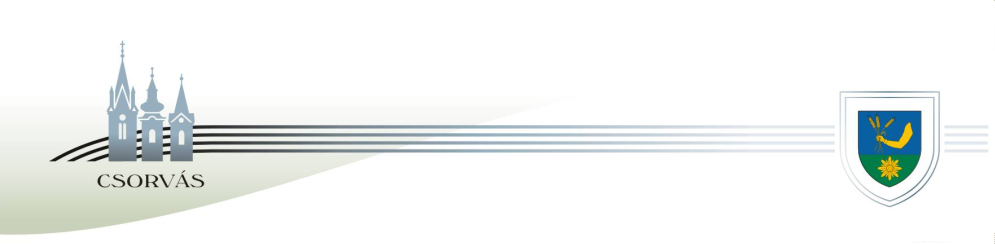 CSORVÁS VÁROS POLGÁRMESTERE5920 Csorvás, Rákóczi u. 17. Tel: 66/258-001 e-mail: pmh@csorvas.huElőterjesztésCsorvás Város Önkormányzatának Képviselő-testületéheza településkép védelméről szóló önkormányzati rendelet megalkotásáraTisztelt Képviselő-testület!A településkép védelméről szóló 2016. évi LXXIV. törvény 12. § (2) bekezdésének felhatalmazása alapján az önkormányzatok képviselő-testületének településképi rendeletben kell meghatározniuk a településképi követelményeket,  és a településkép védelmével kapcsolatos egyes szabályokat. A településfejlesztési koncepcióról, az integrált településfejlesztési stratégiáról és a településrendezési eszközökről, valamint egyes településrendezési sajátos jogintézményekről szóló 314/2012. (XI.8.) Korm. rendelet  (a továbbiakban: Korm. rendelet) 22. §-a a településképre vonatkozó általános szabályokról rendelkezik.  A Korm. rendeletben foglaltak alapján készült Csorvás Településképi Arculati Kézikönyve, melyet a Képviselő-testület a közelmúltban fogadott el. A Kézikönyvet Molnár Zoltán Gyula főépítész közreműködésével az M L R Studio Kft. állította össze.  Az elkészült munka szemléletformáló célt szolgál, a településképi jellemzők bemutatásának és minőségi formálásának eszköze, amely feltárja és ismerteti a településen belül jól elkülönülő egyes településrészek arculati jellemzőit és értékeit, továbbá javaslatot tesz a településképhez illeszkedő építészeti elemek alkalmazására.A településkép védelméről szóló önkormányzati rendelet tervezetét  szintén az M.L.R  Stúdió Kft készítette el. A településképi rendelet állapítja meg:a) a helyi építészeti örökség területi és egyedi védelmét (a továbbiakban: helyi védelem), illetve a védelem megszüntetését,b) a településszerkezet, településkarakter, tájképi elem és egyéb helyi adottság alapján a településképi szempontból meghatározó területeket,c) a településképi követelményeket, d) a reklámokra-, valamint a reklámhordozókra, cégérekre, továbbá az egyéb műszaki berendezésekre vonatkozó követelményeket,e) a településképi véleményezési-, bejelentési-, és kötelezési eljárás szabályait.A rendelet tervezetet  Csorvás Város Önkormányzata Pénzügyi-, Gazdasági- és Városfejlesztési Bizottsága a 2018. januári ülésén már véleményezte. Ezt követően a rendelet-tervezet feltöltöttük a Lechner Tudásközpont egyeztető felületére, ahol a Korm. rendelet szerinti véleményezési jogkörben eljáró hatóságok -  a kulturális örökség védelméért felelős Miniszterelnökséget vezető miniszter, az állami főépítészi hatáskörében eljáró  Békés Megyei Kormányhivatal, a Nemzeti Média- és Hírközlési Hatóság,  a Körös-Maros Nemzeti Park Igazgatósága - véleményezhették azt. A  közölt vélemények figyelembe vételével módosított a rendelet-tervezetet terjesztem most a Képviselő-testület elé. Mivel a településkép védelméről szóló önkormányzati rendelet-tervezet tartalmazza  a reklámokra-, valamint a reklámhordozókra, a cégérekre, továbbá az egyéb műszaki berendezésekre vonatkozó követelményeket, ezért annak hatálybalépésével együtt hatályon kívül kell helyezni Csorvás Város Önkormányzata Képviselő testületének a reklámok, reklámhordozók és cégérek elhelyezésének, alkalmazásának követelményeiről, feltételeiről és tilalmáról, valamint a településképi bejelentési eljárásról szóló 25/2017. (XI.9.)önkormányzati  rendeletet.A településképi rendeletben kell szabályozni  a helyi építészeti örökség területi és egyedi védelmét, illetve a védelem megszüntetését, ezért ezekre vonatkozó rendelkezéseket más helyi jogszabály, jelesül a jelenleg hatályos,  a természeti és építészeti érték helyi védelméről szóló  15/2011. (X.28.) önkormányzati rendelet ( a továbbiakban: önkormányzati  rendelet) nem tartalmazhat. Javasoljuk az önkormányzati rendelet hatályon kívül helyezését, és egy új rendelet megalkotását a természeti értékek helyi védelméről. Hatályon kívül kell helyezni továbbá a nagyközség  helyi építési szabályzatáról szóló 7/2004.(II.24.) önkormányzati rendelet egyes rendelkezéseit.Kérem a Tisztelt Képviselő-testületet, hogy vitassák meg az előterjesztésben foglaltakat, a rendelet-tervezeteket, és vita után alkossák meg a településkép védelméről, valamint a természeti értékek helyi védelméről szóló önkormányzati rendeletet.Csorvás, 2018. május 17.							Baráth Lajos 							polgármesterCsorvás Város Önkormányzata Képviselő-testületének….…/2017. (……...) önkormányzati rendeletea településkép védelméről(tervezet)Csorvás Város Önkormányzatának Képviselő-testülete a településkép védelméről szóló 2016. évi LXXIV. törvény 2. § (2) bekezdésében kapott felhatalmazás alapján, a Magyarország helyi önkormányzatairól szóló 2011. évi CLXXXIX. törvény 13. § (1) bekezdés 1. pontjában meghatározott feladatkörében, tekintettel az épített környezet alakításáról és védelméről szóló 1997. évi LXXVIII. törvény 57. § (2) -(3) bekezdésére, a településfejlesztési koncepcióról, az integrált településfejlesztési stratégiáról és a település-rendezési eszközökről, valamint egyes településrendezési sajátos jogintézményekről szóló 314/2012. (XI. 8.) Korm. rendelet 41. § (2) bekezdés b) pontja szerint a 9. mellékletben biztosított véleményezési jogkörében eljáró, a kulturális örökség védelméért felelős Miniszterelnökséget vezető miniszter, az állami főépítészi hatáskörében eljáró  Békés Megyei Kormányhivatal, a Nemzeti Média- és Hírközlési Hatóság,  a Körös-Maros Nemzeti Park Igazgatósága véleményének kikérésével a következőket rendeli el:I. FEJEZETBEVEZETŐ RENDELKEZÉSEKA rendelet célja, hatálya és értelmező rendelkezések1. §(1)	A rendelet célja Csorvás Város építészeti, településképi, illetve természeti értékeinek védelme és igényes alakítása érdekében, a település történeti múltját, építészeti kultúráját és a polgárainak önbecsülését, identitását elősegítő épületek, épületrészek, építmények, illetve az azok által alkotott utcák, terek, továbbá szobrok lehetőség szerint való megőrzése, valamint minőségi fejlesztése a jövő nemzedékek számára, az építészeti illeszkedéssel és a településfejlesztési célokkal összefüggő követelmények érvényesítése, összességében az épített környezet esztétikus kialakítása. Célzott hatás továbbá a város településképének védelme érdekében a település területén elhelyezhető reklám- információs- és hirdető-, valamint reklámhordozásra alkalmas egyéb berendezések számának, formai és technológiai kivitelezésük feltételeinek, továbbá egységes elvek szerint meghatározott rendezett és esztétikus elhelyezésüknek és igényes fenntartásuknak a szabályozása. (2)	Csorvás Város településkép védelméről szóló rendelete (továbbiakban: Rendelet) meghatározza Csorvás Város sajátos településképének társadalmi bevonás és konszenzus által történő védelmét és alakítását:a)	a helyi építészeti örökség védelmének (a továbbiakban: helyi védelem) meghatározásával, a védetté nyilvánítás, illetve a védelem megszüntetés szabályozásával,b)	a településképi szempontból meghatározó területek meghatározásával,c)	a településképi követelmények szabályozásával,d)	a településkép-érvényesítési eszközök szabályozásával,e)	településképi önkormányzati ösztönző rendszer alkalmazásával. (3)	A rendelet személyi hatálya kiterjed minden természetes személyre, jogi személyre és jogi személyiséggel nem rendelkező szervezetre, aki vagy amely a város közigazgatási területén különösena)	jogszabályban meghatározott építési tevékenységet végez, vagy azzal összefüggő építészeti-műszaki tervdokumentációt készít,b)	aki Csorvás város közigazgatási területén reklámot tesz közzé, reklámhordozót tart fenn, helyez el, vagy ilyen tevékenységet kíván végezni.c)	az épület külső megjelenésén a rendeletben meghatározott változtatást végez, feltéve, hogy tevékenysége az e rendeletben meghatározott településképet, vagy annak védelmét érinti, vagy befolyásolja.(4)   E Rendelet előírásait Csorvás Város Önkormányzatának Képviselő-testülete által elfogadott településrendezési eszközökkel együtt kell alkalmazni.(5)	E rendelet alkalmazásában:1. Áttört kerítés: a legalább 20 %-os átláthatóságot biztosító kerítés2. Molinó: építményen kifeszített, illetve építmények vagy más tartószerkezetek között átfeszített, textil vagy textil-jellegű egyéb anyagból készült reklámhordozó3. óriás plakát: 12 m2 (504 x 238 cm), vagy ezt meghaladó méretű reklámtábla4. Cégtábla: kereskedelmi-, szolgáltató-, vagy vendéglátó létesítmény nevét és az ott folytatott tevékenységet a bejáratnál feltüntető tábla, illetve felirat5. Címtábla: az intézmény vagy vállalkozás nevét, esetleg egyéb adatait feltüntető tábla, névtábla6. Kirakat: kereskedelmi vagy szolgáltató létesítmény, műhely helyiségével közvetlen kapcsolatban lévő, elsősorban árubemutatásra szolgáló, közterületre, vagy közhasználatra átadott területre nyíló, üvegezett felület7. Eredeti állapot: az eredeti építéskori állapot vagy az a későbbi állapot, amelyet a védelem elrendelésekor védendő értékként határoztak meg.8. Védett értékek károsodása: minden olyan esemény, amely a védett érték teljes, vagy részleges megsemmisülését, karakterének előnytelen megváltoztatását, általános esztétikai értékcsökkenést eredményez.9. CityLight formátumú eszköz: olyan függőleges elhelyezésű berendezés, amelynek mérete hozzávetőlegesen 118 cm x 175 cm, és hozzávetőlegesen 2 négyzetméter papíralapú reklámközzétételre alkalmas felülettel, vagy 72”-90” képátlójú, 16:9 arányú, álló helyzetű digitális kijelzővel rendelkezik;10. CityBoard formátumú eszköz: olyan 2,5 métertől 3,5 méter magasságú két lábon álló berendezés, amelynek mérete 7-9 négyzetméter, papír- (vagy fólia-) alapú, nem ragasztott, hátulról megvilágított reklámközzétételre alkalmas, hátsó fényforrás által megvilágított felülettel, vagy ilyen méretű digitális kijelzővel rendelkezik;11. Fényreklám: rendszerint az építmény homlokzatán vagy tetőfelépítményén elhelyezett, saját fényforrással rendelkező, világító felületű, vagy külső fényforrással megvilágított, reklám célokat szolgáló felirat, illetve ábra;12. Kirakat: kereskedelmi vagy szolgáltató létesítmény, műhely helyiségével közvetlen kapcsolatban lévő, elsősorban árubemutatásra szolgáló, közterületre vagy közhasználatra átadott területre nyíló, üvegezett felület;13. Közérdekű molinó: olyan, elsődlegesen a település életének valamely jelentős eseményéről való közérdekű tájékoztatást tartalmazó, nem merev anyagból készült hordozó felületű hirdetmény, amely falra vagy más felületre, illetve két felület között van kifeszítve oly módon, hogy az nem képezi valamely építmény homlokzatának tervezett és engedélyezett részét.14. Közérdekű reklámfelület: olyan reklámhordozó vagy reklámhordozót tartó berendezés, amelyen a reklám közzététele közérdekből biztosított, és amely a más egyéb célú, a közterületen létesített illetve fenntartott berendezéstől elkülönülten kerül elhelyezésre;15. Önkormányzati faliújság: az önkormányzat által a lakosság tájékoztatása céljából létesített és fenntartott, elsődlegesen az önkormányzat testületei, szervei, tisztségviselői tevékenységéről a lakosságot tájékoztató berendezés, ami az önkormányzat működését szolgáló épületekben vagy azok homlokzatán kerül elhelyezésre, és ami a közérdekű tájékoztatási célt meghaladóan reklámok közzétételére is szolgálhat;16. Önkormányzati hirdetőtábla: az önkormányzat által a lakosság tájékoztatása céljából létesített és fenntartott, elsődlegesen a település élete szempontjából jelentős információk, közlemények, tájékoztatások, így különösen a település életének jelentős eseményeivel kapcsolatos információk közzétételére szolgáló, közterületen elhelyezett tábla, ami a közérdekű tájékoztatási célt meghaladóan reklámok közzétételére is szolgálhat;17. Reklámzászló: olyan – rögzített, egyedi méretű tartószerkezetre (zászlórúdra) szerelt, állandó tartalmú – textil vagy textil-jellegű egyéb anyagból készült hirdetőfelület, mely gazdasági-, kereskedelmi-, szolgáltató- illetve vendéglátó tevékenységet végzők megnevezéséről, tevékenységéről, telephelyéről, illetve megközelítéséről ad információt;II. FEJEZETA HELYI ÉRTÉKVÉDELEM2. §(1)	A helyi értékvédelem feladatai:a)	a különleges oltalmat igénylő településszerkezeti, településképi, táji, építészeti, néprajzi, településtörténeti, régészeti, művészeti, műszaki-ipari-agrár szempontból védelemre érdemesaa)	településszerkezetek,ab)	épületegyüttesek,ac)	épületek és épületrészek, építmények,ad)	utcaképek és látványok,ae)	műtárgyak, szobrok, emlékművek, síremlékek felkutatása,b)	a védett értékek körének számbavétele és meghatározása, nyilvántartása, dokumentálása, megőrzése, megőriztetése és a lakossággal történő megismertetése,c)	a védett értékek károsodásának megelőzése, fenntartásuk, illetve megújulásuk elősegítése.(2)	Az (1) bekezdésben megfogalmazott célok érvényesítése érdekében Csorvás Város Önkormányzatának Képviselő-testülete a megóvandó épített értékeit helyi védettség alá helyezte, ill. helyezi.(3)	Csorvás város  helyi védelem alatt álló építészeti értékének felsorolását az 1. számú melléklet tartalmazza. (4)	Nem vonható helyi védelem alá a más módon már védettséget élvező településszerkezeti, településképi, táji, építészeti, néprajzi, településtörténeti, régészeti, művészeti, műszaki-ipari-agrár érték.Helyi védetté nyilvánítás és annak megszüntetése3. §(1)	A helyi építészeti érték védetté nyilvánításról és annak megszüntetéséről a Képviselő-testület e rendelet módosító rendeletének megalkotásával dönt. (2)	A helyi védetté nyilvánítást és annak megszüntetését bármely természetes vagy jogi személy írásban kezdeményezheti.(3)	A kezdeményezésnek tartalmaznia kell:a)	egyedi építmények, épületek esetén:aa)	a védendő érték megnevezését, szükség esetén körülhatárolását,ab)	pontos hely megjelölését (utca, házszám, helyrajzi szám, épület-illetve telekrész),ac)	a védendő érték rövid leírását, dokumentálását (fotók, irodalom),ad)	a kezdeményezés indokolását,b)	településszerkezet, településkép, karakter, védelemre javasolt együttes esetén:ba)	az együttes megnevezését,bb)	körülhatárolását,bc)	a védendő érték rövid leírását, dokumentálását (fotó),bd)	a kezdeményezés indokolását.4. §(1)		A helyi védetté nyilvánítási, illetve annak megszüntetésére irányuló eljárás megindításáról az érdekelteket – az erről szóló döntést megelőzően – a partnerségi egyeztetés szabályai alapján kell tájékoztatni.(2)	A helyi védetté nyilvánításról és annak megszüntetéséről értesíteni kell:a)	az érdekelteket:aa)	a helyi védettség kezdeményezőjét,ab)	a helyi védelem alá helyezett ingatlan tulajdonosát,ac)	a helyi védelem alá helyezett ingatlan kezelőjét, ha az nem azonos a tulajdonossal,b)	a kormányhivatal ingatlanügyi szervét,c)	az illetékes építésügyi hatóságot,d)	területi védelemnél az érintett közműveket,e)	helyi értéktár kezelőjét.Védett értékek megszüntetése5. §(1)	A megszüntetésre:a)	műszaki indokok alapján, vagyb)	életveszély-elhárítása miatt, vagyc)	a védett elem országos védelmi kategóriába történő beemelése miatt kerülhet sor.(2)	A védelem megszüntetésére vonatkozó eljárást e Rendelet 4-5. §-ainak megfelelő alkalmazásával kell lefolytatni, a helyi védett elem teljes körű műszaki felmérését (alaprajzok, metszetek, homlokzatok, minden irányú fényképes dokumentálás – ha releváns – történeti kutatás) követően.(3)	Védett építmény teljes bontása csak a védelem megszüntetése után engedélyezhető. (4)	A bontás engedélyezésének feltételeként az egyes épületrészeknek, tartozékoknak az új épületbe történő beépítése vagy részleges bontás esetén azok megőrzése indokolt esetben előírható.A védett értékek fenntartása, hasznosítása6. §(1)	Az egyedi védelem alatt álló helyi építészeti örökség mindenkori tulajdonosát az alábbi kötelezettség terheli:a)	A védett elem/elemrészlet használata nem veszélyeztetheti az örökség fennmaradását;b)	A védett elem/elemrészlet jókarbantartásáról, állapotának megőrzéséről gondoskodni kell;c)	A védett elemen végzett építési tevékenység során a védett elem értékóvó átalakítására, karakterének megőrzésére, anyag- és színhasználatában a védett állapot megtartására kell törekedni.A védett értékek nyilvántartása7. §(1)	A helyi védetté nyilvánított értékekről nyilvántartást kell vezetni. A nyilvántartás nyilvános, abba bárki betekinthet.(2)	A nyilvántartás tartalmazza:a)	a védett érték megnevezését,b)	a védett érték pontos helyét (utca, házszám, helyrajzi szám),c)	a helyszínrajzot,d)	a rendeltetés és használati mód megnevezését,e)	az eredeti tervdokumentáció másolatát, ha az rendelkezésre áll,f)	a védelem elrendelésére vonatkozó képviselőtestületi előterjesztés és döntés másolatát, a védettségi kategória meghatározását,g)	a védett érték felmérési terveit, amennyiben beszerezhetők, illetve előállíthatók,h)	a védett érték fotódokumentációját,i)	minden egyéb adatot, amelyet a megőrzendő érték szempontjából a védelemmel összefüggésben a nyilvántartást vezető indokoltnak tart.(3)	A nyilvántartás vezetéséről a jegyző gondoskodik.(4)	A helyi védelem alatt álló építményt – annak értékeit nem sértő módon – az e célra rendszeresített egységes táblával kell megjelölni.(5)	A tábla szövege: „Helyi védelem alatt álló épület/építmény”(6)	A tulajdonos a tábla elhelyezését tűrni köteles.III. FEJEZETA TELEPÜLÉSKÉPI SZEMPONTBÓL MEGHATÁROZÓ TERÜLETEKA településképi szempontból meghatározó területek megállapítása8. § (1)	A településkép védelme szempontjából Csorvás Város közigazgatási területén meghatározó  területnek minősül az alábbiakban felsorolt településrészek együttes halmaza:	a) e Rendelet 2. melléklete szerinti lehatárolt területet aa)	a Széchenyi István,  a Hunyadi János, a Batthyány és a Bajcsy Zsilinszky utcák által közrefogott városmag területe,ab)	a Rákóczy utcának a közút tengelyétől mindkét irányban mért 50 m-es környezetében található ingatlanok teljes területe, a Batthyány utcától a település Orosháza felőli belterületi határáig,ac)	a Békéscsabai utcának a közút tengelyétől mindkét irányban mért 50 m-es környezetében található ingatlanok teljes területe, a Bajcsy Zsilinszky utcától a település Békéscsaba felőli belterületi határáig.ad)	a Bajcsy-Zsilinszky utca, a Rákóczi utcától a vasútállomásig tartó szakaszának a közút tengelyétől mindkét irányban mért 50 m-es környezetében található ingatlanok teljes területe, beleértve a vasútállomás épületét is..ae)	az Október 6. utca vasútvonal menti szakasza páratlan oldalának a közút tengelyétől mért 50 m-es környezetében található ingatlanok teljes területe.b)	a régészeti lelőhelyek területe, melynek jegyzékét  e rendelet 3. számú melléklete tartalmazza,c)	a helyi jelentőségű védett építészeti értékek területe, d)	a Körös-Maros Nemzeti Park területe, az Ex Lege kunhalmok, a természet megőrzési NATURA 2000 terület, az országos ökológiai hálózat – magterülete és az ökológiai folyosó területe, melynek térképi ábrázolását e rendelet 4. számú melléklete tartalmazza,e)	a helyi védelem alatt álló természeti értékek9. §(1)	A településképi szempontból meghatározó terület művi elemekkel érintett részén:a)	a homlokzatkialakítások egymáshoz illeszkedjenek;b)	az épületek elhelyezése összhangot mutató legyen;c)	minőségi anyaghasználatot kell alkalmazni;d)	harmóniát tükröző színezést kell használni;e)	az előkerteknek  rendezett képet kell mutatniuk;f)	a kerítések összhangját biztosítani kell;g)	az utcafásításokat utcaszakaszonként össze kell hangolni;h)	magas színvonalú építészeti megoldásokat kell alkalmazni;i)	óvni és fejleszteni kell az épített és természeti környezet harmóniáját, és a lakókörnyezet minőségét..(2)	A településképi szempontból meghatározó terület táji, természeti elemekkel érintett részén:a)	a tájkaraktert meg kell őrizni;b)	a kilátás és rálátásvédelem szempontjait figyelembe kell venni; c)	az építményeknek tájba-illeszkedőnek kell lenniük;d)	az építmények elhelyezése környezetükkel összhangot mutató legyen;e)	minőségi és természetes anyaghasználatot kell alkalmazni ;f)	visszafogott színezést kell használni;g)	táji hagyományokat tükröző növényállományt kell telepíteni;h)	nem telepíthető a tájidegen, agresszíven gyomosító, invazív fajú növény.IV. FEJEZETA TELEPÜLÉSKÉPI KÖVETELMÉNYEKÉpítmények anyaghasználatára vonatkozó általános építészeti követelmények10. §(1)	A település teljes területén, az adott szerkezet felújítása, átépítése során, az alábbi általános építészeti követelményeket kell betartani:a)	a homlokzatképzésnél nem alkalmazhatók az alábbiak:aa)	erős, élénk, kontrasztos színű anyagok használata,ab)	ipari terület, kereskedelmi, szolgáltató terület kivételével, a település történelmi anyaghasználatától idegen (pl. fém, műanyag) homlokzati elem használata,ac)	túlzottan tagolt, elaprózott homlokzatképző elemek használata.                                                         b)	a tetőfedésnél nem alkalmazhatók az alábbi anyagok:ba)	pala (kivéve a természetes pala);bb)	rozsdásodó bádog, valamintbc)	műanyag.c)	a nyílászáróknál nem alkalmazhatók az alábbiak:ca)	domború üvegezés;cb)	egymással nem harmonizáló anyagok, valamintcc)	igénytelen formai kialakítású elemek.cd)	azonos homlokzaton eltérő stílusú, ill. anyagú nyílászárók.A településképi szempontból meghatározó területtel nem érintett egyéb területek esetébenegyedi építészeti követelmény11.§a) anyaghasználat tekintetében:aa) 	utcai telekhatáron, ill. előkertben fa  vagy fémvázas szerkezetű, ill. pala és fémlemez fedésű garázs, gazdasági épület nem létesíthető,ab) 	utcai telekhatáron nyílószárnyas közterület felé nyíló fa vagy fém anyagú garázskapu, kertkapu nem létesíthető,ac) 	a főépületek és kerti építmények anyaga nem lehet a természetes anyagtól eltérő,ad) 	az utcai homlokzat felől látható melléképületek anyaga nem lehet eltérő a főépület anyagától.ad) 	az utcaszakaszok egységét nem bonthatja meg eltérő anyaghasználat.b) fás szárú növények telepíthetőségére vonatkozó követelmények:		ba) 	allergén és invazív fás szárú növények nem telepíthetők. bb) 	a már meglévő inváziós fajú fás szárú növények nem terjedhetnek el sem a közterületen, sem az ingatlanokon, ennek érdekében a gyökér és tősarjak irtásáról folyamatosan gondoskodni kell.		bc)	fás szárú növény telepítése esetén tájidegen fajok nem alkalmazhatók,		bd) 	utcaszakaszonként a fasorok egységessége nem bontható meg.A településképi szempontból meghatározó területek művi elemekkel érintett részére vonatkozó területi és egyedi építészeti követelmények12. §(1)	A településképi szempontból meghatározó, e rendelet 8. §-a szerinti területek művi elemekkel érintett részére vonatkozó területi építészeti követelmények az alábbiak:a)	a beépítés jellemző szintszámának, tetőhajlásszögének tekintetében:aa)	a területfelhasználás függvényében az alábbi szintmagasságot kell feltételezni a beépítés jellemző, túl nem léphető szintszámának kiszámítása során:1. lakóterületeken min. 3,0 méter2. vegyes területen min. 3,5 méter3. további területeken nincs rögzítve.ab)	magastető építés esetén a tetőhajlásszög 30-45° közötti lehetac)	tetőtérben több önálló szint nem alakítható ki.b)	a kerti építmények, műtárgyak tekintetében:ba)	kerti építmény(eke)t, műtárgya(ka)t az oldal és hátsókertben kell elhelyezni az alábbi kivételek figyelembevételével:1. portaépület előkertben is elhelyezhető.2. közmű becsatlakozási műtárgy, előkertben és oldalkertben is elhelyezhető.3. pad, játszótéri építmény, szobor, képzőművészeti alkotás, lugas, előkertben és oldalkertben is elhelyezhető.c)	kerítés kialakítás tekintetében:ca)	a területen áttört kerítést kell létesíteni az alábbi kivételek figyelembevételével:1. forgalmi terhelések mérséklésére;2. történeti hagyományok megtartására;3. utcaképi illeszkedés biztosítására; valamint4. építészeti koncepció érvényesítésére tömör kerítés is kialakítható.cb)	a közterület felőli kerítést az alábbi előírások együttes figyelembevételével kell kialakítani, illetve fenntartani:1. az épülettel összhangot mutató anyag- és színhasználat alkalmazása;2. időtálló, minőségi anyaghasználat;3. élénk színek kerülése, harmonikus, telítetlen földszínek, zöld vagy fehér szín alkalmazása;4. elsősorban természetes anyagok (pl. kő, tégla, fa) használata;5. növényzet alkotta kerítés lehetősége;6. balesetveszélyt okozó kialakítás (törtüveg, szögesdrót, áram-bevezetésű) nem építhető.cc)   Az ingatlan tulajdonosának, ill. használójának kötelessége a  kerítés                                                                                                                 folyamatos karbantartása, jó műszaki állapotának fenntartása.d)	közterület alakítási terv tekintetében:da)	közterület-alakítási tervet a településkép szempontjából meghatározó terület legalább utca-szakaszonkénti, annak két oldalát magába foglaló lehatárolásával kell készíteni, a Képviselő-testület mindenkori döntésében szereplő területre, a szükséges forgalomtechnikai és műszaki szempontok tekintetében a településképi szempontból meghatározó teljes terület figyelembevételével.db)	a közterület-alakítási tervben, legalább utca szakaszonként egységes megjelenést biztosító fajösszetételű fasorokat kell alkalmazni.e)	az anyaghasználat tekintetében bármely, az alábbi szempontoknak együttesen eleget tevő anyag használható:ea)	időtálló,eb)	minőséget képviselő,ec)	természetes (pl. kő, tégla, fa);ed)	nem telített és környezetétől nem elütő színű; f)	a tömegformálás tekintetében bármely:fa)	építészeti minőséget tükröző,fb)	arányos,fc)	funkciójával összhangot mutató,fd)	logikus tömegformálás használható.g)	a homlokzatkialakítás tekintetében bármely, az alábbi szempontoknak együttesen eleget tevő homlokzat alakítható ki:ga)	a homlokzattagolást arányosan alkalmazó;gb)	tagozatokat visszafogottan használó;gc)	díszítésében egyszerűségre törekvő;gd)	pasztellszíneket, vagy fehér színt alkalmazó;ge)	nyílásrendszerében rendezett;gf)	logikát tükröző; valamintgg)	természetes anyagokat (pl. vakolat, kő, tégla) alkalmazó.h)	a zöldfelületek kialakítása tekintetében bármely, az alábbi szempontoknak együttesen eleget tevő növényzet telepíthető:ha)	a fás szárú növények;hb)	a telepítéseket a művi értékekkel egységben kell kezelni;hc)	a táji jellegzetességet, termőhelyi adottságokat tükrözze vissza;hd)	allergén és invazív fajok nem alkalmazhatók; he)	közterületen, utca szakaszonként egységes megjelenésre kell törekedni.i)	a zöldfelületen elhelyezhető kerti építmények és burkolatok kialakítása tekintetében bármely, az alábbi szempontoknak együttesen eleget tevő metódus alkalmazható:ia)	egységes arculat kialakítására kell törekedni;ib)	zavarosan vibráló burkolat nem engedélyezhető;ic)	az építmények és a burkolat összhangját meg kell teremteni;id)	a burkolt felületeket a szükséges mértékre kell szorítani;ie)	a táji látványt előtérbe kell helyezni;if)	építészi és tájépítészi szakmai szempontokat képviselje.j)	a sajátos építményfajták elhelyezési módja tekintetében – honvédelmi és katonai, továbbá nemzetbiztonsági célú, illetve rendeltetésű építmények kivételével – az alábbi előírásokat kell betartani:ja)	a meglévő vonalas infrastruktúra elemek elhelyezkedését figyelembe kell venni – lehetőség esetén –, területüket, szerkezeteiket felhasználni;jb)	az előkertben, a közterületről való láthatóságot növényzettel kell eltakarni, vagy mérsékelni;jc)	az antennák közterület felőli homlokzatra rögzítését el kell kerülni;jd)	a légkondicionáló kültéri egységeinek közterület felőli homlokzatra rögzítését el kell kerülni;je)	a kondenzvíz elvezetéséről gondoskodni kell, az nem folyhat közterületre, vagy szomszéd telekre. A berendezések elhelyezése során figyelemmel kell lenni a zaj- és rezgésvédelmi határértékek betartására. Új épület létesítésekor  a klímaberendezések helyét előre meg kell tervezni.k)	Lefolyócsatorna csak a falhoz rögzített kivitelben, függőlegesen helyezhető el. (2)	A településképi szempontból meghatározó – e Rendelet 2. melléklete szerinti lehatárolt – területen kívüli „gazdasági és ipari terület” valamint „mezőgazdasági területek” művi elemekkel érintett részére vonatkozó egyedi építészeti követelmények az alábbiak: a)	az épületek elhelyezésére vonatkozó egyéb jogszabályokban előírt szabályokat be kell tartani.b)	A területen a növényállomány kiválasztásánál előnyben kell részesíteni a tájra jellemző fajokat. „Vattázó termésű” fa nem ültethető.c)	Szélkerék csak a településképi szempontból nem zavaró helyen létesíthető, településképi véleményezési eljárás lefolytatása mellett.A településképi szempontból meghatározó területek táji, természeti elemekkel érintett részére vonatkozó területi és egyedi építészeti követelmények13. §(1)	A településképi szempontból meghatározó területek –táji, természeti elemekkel érintett részére vonatkozó területi építészeti követelmények az alábbiak:a)	a beépítés telepítési módjának tekintetében:aa)	a történetileg kialakult, egyedi tájjelleg megőrzését kell biztosítani;ab)	a tájba-simulásra legalkalmasabb helyet elfoglaló épület-elhelyezést kell alkalmazni.b)	a beépítés jellemző szintszámának tekintetében:ba)	földszintes, legfeljebb tetőtér-beépítéses;bb)	pinceszintet a lokális talajvízszint függvényében tartalmazó épület alakítható ki.c)	a kerti építmények, műtárgyak tekintetében:ca)	a táji látványt nem zavaró;cb)	a növényzettel harmonikuscc)	természetes anyagokból készülő;cd)	az épületek, építmények összhangjára ügyelő kerti építmények, műtárgyak helyezhetők el.d)	kerítéskialakítás tekintetében:da)	áttört, vagy növényekből álló kerítést kell létesíteni;db)	a kerítést az 12. § (1) bekezdés cb) és cc) pontjában foglalt előírások együttes figyelembevételével kell kialakítani, illetve fenntartani. (2)	A településképi szempontból meghatározó területek táji, természeti elemekkel érintett részére vonatkozó egyedi építészeti követelmények az alábbiak:a)	Az anyaghasználat, a tömegformálás, a homlokzatkialakítás, a zöldfelületek kialakítása, valamint a zöldfelületen kerti építmények és burkolatok kialakítása tekintetében a  12. § (1) e), f), g), h) i)  kell értelemszerűen alkalmazni.b)	a sajátos építményfajták elhelyezési módja tekintetében – honvédelmi és katonai, továbbá nemzetbiztonsági célú, illetve rendeltetésű építmények kivételével a meglévő vonalas infrastruktúra elemek elhelyezkedését figyelembe kell venni –lehetőség esetén –, területüket, szerkezeteiket felhasználni.A helyi védelemben részesülő épületekre vonatkozó építészeti követelmények14. §(1)	Az egyedi védelem alatt álló helyi építészeti örökség épületeire vonatkozó, felújítás, átépítés során érvényesítendő, egyedi építészeti követelmények az tekintetében a)   az anyaghasználat, a tömegformálás, a homlokzatkialakítás, a zöldfelületek                 kialakítása, valamint a zöldfelületen kerti építmények és burkolatok kialakítása során a 12. § (1) e), f), g), h) i) pontjait kell értelemszerűen alkalmazni.b)	a sajátos építményfajták elhelyezési módja tekintetében – honvédelmi és katonai, továbbá nemzetbiztonsági célú, illetve rendeltetésű építmények kivételével – a 12.§ (1) j) pontját kell alkalmazni. (2)	A helyi építészeti védelem alatt álló épületek átépítésénél az alábbi követelményeknek kell együttesen eleget tenni:a)	karaktert megtartó;b)	arányrendszert megőrző;c)	új elemeiben a régihez illeszkedő;d)	esztétikát, minőséget hozó, valaminte)	építészeti értéket teremtő.(3)	A védelem alatt álló helyi építészeti értékekhez kapcsolódó sajátos építmények, műtárgyak, egyéb műszaki berendezések anyaghasználatánál az alábbi követelményeket kell alkalmazni:a)	időtálló;b)	minőségi;c)	környezetében alkalmazott anyagokhoz illeszkedő;d)	élénk színeket kerülő;e)	állagát hosszútávon megőrző;f)	a település karakterével összhangban lévő.V. FEJEZETREKLÁMOK ÉS REKLÁMHORDOZÓK ELHELYEZÉSÉRE VONATKOZÓ ELŐÍRÁSOKA reklámok elhelyezésének általános szabályai közterülten, és a közterületről látható magánterületen15. §Csorvás város közigazgatási területén tilos a településkép védelméről szóló 2016. évi LXXIV. törvényben (a továbbiakban: Tvtv.) a településkép védelméről szóló törvény  reklámok közzétételével kapcsolatos rendelkezéseinek végrehajtásáról szóló 104/2017. (IV. 28.) Kormány rendeletben (a továbbiakban: Korm. rendelet) továbbá az e rendeletben tiltott vagy nem szabályozott reklám közzététele.16. §(1) Közterületen elhelyezettnek minősül a közterületen lévő építmények (ide értve a közművek műtárgyait is) felületein elhelyezett hirdető-berendezés, valamint a közterület be nem épített területe fölött átfeszített reklám-felület is. Közterületen elhelyezettnek minősül minden olyan hirdető-berendezés is, amelynek tartóeleme (fal, kerítés vagy egyéb tartószerkezet) magánterületen van, de a berendezés függőleges vetülete 10 cm-t meghaladó mértékben a közterületre esik.(2) Hirdetés és hirdetmény – a kézből osztott szórólap kivételével – közterületen csak hirdető-berendezésen helyezhető el.(3) A közterületi építményeken (pavilon, telefonfülke, kapcsolószekrény és egyéb gépészeti berendezés felületen) elhelyezett hirdető-felületet úgy kell tekinteni, mintha az elhelyezésre szolgáló építmény a hirdető-berendezés tartószerkezete lenne. 	
(4) Hirdető-berendezés építése, elhelyezése, áthelyezése, átalakítása és bővítése a jogszabályok rendelkezései szerint  az építésügyi hatósági eljárásra, illetve a településképi bejelentési eljárásra vonatkozó szabályok alapján végezhető.	
(5) A hirdető-berendezések tartó-, illetve hordozó szerkezeteit, felületeit úgy kell kialakítani, hogy azok méretei, arányai és anyagai illeszkedjenek az érintett épület (építmény), valamint egyéb felület építészeti megoldásaihoz, stílusához. Az engedélyezett, illetve – településképi bejelentési eljárás során – tervezett  hirdető-berendezések a  tudomásul vett tervnek megfelelően szerelhetők fel, és a szerkezeten belüli tényleges reklám- illetve információs felületek külön terv nélkül alakíthatók ki úgy, hogy az alkalmazott tipográfia és grafika, valamint a kiválasztott színek lehetőleg illeszkedjenek az érintett épület karakteréhez.Építmény homlokzatán, építési telek kerítésén, kerítéskapuján és támfalán kizárólag az ingatlan rendeltetési egységeiben folytatott kereskedelmi-, szolgáltató illetve vendéglátó tevékenységhez közvetlenül kapcsolódó hirdető-berendezés (p.l.:cég- és címtábla, cégér vagy fényreklám) létesíthető, és az építési telken is csak ilyen tartalmú önálló hirdető-berendezés helyezhető el.(7) A hirdető-berendezés elhelyezője köteles gondoskodni annak rendszeres karbantartásáról, és arról, hogy a berendezés ne okozzon kárt az általa érintett létesítményben, annak rendeltetésszerű használatát ne akadályozza, vagy korlátozza.(8) Hirdető-berendezés általában csak építményre, kerítésre, támfalra, illetve egyéb tartószerkezetre szerelve (rögzítve vagy feszítve) helyezhető el. Mozgó felületet tartalmazó önálló hirdető-berendezés csak ott és csak úgy telepíthető, hogy az a közlekedés biztonságát ne veszélyeztesse.(9) Hirdető-berendezés nem helyezhető ela) a többszintes épület párkányán, erkélyén, vagy a  loggián;b) a közterületi szilárd burkolaton;c) a közterületen álló padon vagy fán;d) a szobrokon vagy emlékműveken;e) a közparkokban, továbbá a régészeti, és a helyi építészeti- és  a helyi természeti védelem alatt álló területeken,  objektumokon.(10) A magántulajdonban lévő ingatlanon elhelyezett reklámhordozó a telekhatárt nem keresztezheti, és közvetlenül a telekhatáron nem helyezhető el.(11) Egy adott útszakasz menetirány szerinti azonos oldalán ötven méteren belül további reklámhordozó nem helyezhető el. A tilalom nem vonatkozik a reklámközzétételre nem használt információs célú berendezésekre, a funkcionális célú utcabútorokra, és közérdekű reklámfelületekre, továbbá az építési reklámhálóra.(12) Reklámhordozó megvilágítása céljából kizárólag 80 lumen/Watt mértéket meghaladó hatékonyságú, statikus, meleg fehér színű fényforrások használhatók.(13) Hirdető-berendezésen nem alkalmazható a KRESZ-ben szereplő táblaforma és színösszeállítás, valamint az azokra szabványosított tipográfia és jelrendszer, továbbá olyan világítótest, amely a közlekedés biztonságát veszélyeztetheti.(14) A reklám analóg és digitális felületen, állandó és változó tartalommal is közzétehető.(15) Reklámzászlók kifeszítése csak időszakosan, rendezvények, ünnepségek alkalmával engedélyezhető, maximum 15 napi időtartamra. (16) Megállító tábla szolgáltató egységenként legfeljebb 1 db, és legfeljebb 1 m2 nagyságban helyezhető el abban az esetben, ha nem gátolja a gyalogos és a közúti közlekedést.(17) Megállító tábla a szolgáltató egység bejáratától legfeljebb 10 m-es körzetben, és csak a nyitva tartás ideje alatt helyezhető el.(18) A közérdekű molinó, az építési reklámháló és a közterület fölé nyúló árnyékoló berendezés kivételével molinó, ponyva vagy háló reklámhordozóként, reklámhordozót tartó berendezésként nem alkalmazható.(19) A reklámhordozóknak elhelyezésük tekintetében a hagyományosan kialakult településképhez kell illeszkedniük. (20) A 2 m2-nél nagyobb felületű hirdető berendezéseken tartós kivitelben fel kell tüntetni a tulajdonos adatait, név, cím, telefonszám megjelölésével.(21)	 Saját vállalkozást népszerűsítő berendezés, felület tulajdonosa köteles gondoskodni annak rendszeres karbantartásáról.(22)	 Ha a saját vállalkozást népszerűsítő berendezés tulajdonosa a (21) bekezdés szerinti kötelezettségének nem tesz eleget és azt felszólításra sem teljesíti, úgy a polgármester településképi kötelezés keretében előírhatja a berendezés leszerelését, a felület megszüntetését.A közterület használatára vonatkozó szabályok17. §(1) A hirdető-berendezés közterületen való elhelyezésére vonatkozó engedélyezési eljárás során megfelelően alkalmazni kell Csorvás Város Önkormányzata Képviselő-testületének a közterületek használatáról és a közterület-használati díj megállapításáról szóló 11/1994 (VI.9.) önkormányzati rendelete szabályait. (2)	Közterületen információs hirdető-berendezést – függetlenül annak méretétől és szerkezetétől – a jogszabályi tilalmakra is figyelemmel úgy kell elhelyezni, hogy az ne akadályozza a közterület más részei és a szomszédos ingatlanok rendeltetésszerű használatát, valamint ne sértse a szomszédok jogait és törvényes érdekeit.(3))	Legfeljebb 11 m2 nagyságú közterületi információs hirdető-berendezés létesíthető az Országos közutak külterületi szakaszain. (4)	Legfeljebb 1,5 m2 nagyságú közterületi információs hirdető-berendezés a város teljes területén létesíthető:  (5)	Apróhirdetések, hirdetmények közzétételére alkalmas, legfeljebb 1,5 m2 területű, információs hirdető-berendezés-, közművelődési célú hirdetőoszlop a település teljes igazgatási területén elhelyezhető.(6)	Közterületi információs hirdető-berendezés, közművelődési célú hirdetőoszlop a település teljes közigazgatási területén csak egységes kivitelben készülhet, az önkormányzat által jóváhagyott terv szerint.A funkcionális célokat szolgáló utcabútorokra vonatkozó szabályok18. §(1) A település  területén kizárólag olyan funkcionális célokat szolgáló utcabútor helyezhető el, amely illeszkedik a települési környezethez. (2) A funkcionális célú utcabútor esetén kizárólag az utcabútor felülete vehető igénybe reklámközzététel céljából.(3) A funkcionális célú utcabútoron reklámhordozót tartó berendezés – az utasváróban és a kioszkon elhelyezett CityLight formátumú eszköz kivételével – nem helyezhető el.(4) A funkcionális célokat szolgáló utcabútorként létesített információs célú berendezés reklámközzétételre alkalmas felületének legfeljebb kétharmadán tehető közzé reklám.Egyes utcabútorok elhelyezésére vonatkozó különleges szabályok19. §(1) Csorvás város közigazgatási területén kizárólag olyan utasváró létesíthető, amely fedett, és legalább 3 oldalról zárt, vagy félig zárt térelhatároló szerkezettel rendelkezik. Az építményt a településképi arculatnak megfelelően kell kialakítani.    (2) Csorvás város közigazgatási területén kizárólag a településképi arculatnak megfelelően  kialakított kioszk létesíthető. (3) Az információs célú berendezés az alábbi, gazdasági reklámnak nem minősülő információk közlésére létesíthető:az önkormányzat működési körébe tartozó információk;a település szempontjából jelentős eseményekkel kapcsolatos információk;a településen elérhető szolgáltatásokkal, ügyintézési lehetőségekkel kapcsolatos tájékoztatás nyújtása;idegenforgalmi és közlekedési információk;a társadalom egészét vagy széles rétegeit érintő, közérdekű információk;(4) Az információs célú berendezés felületének legfeljebb kétharmada vehető igénybe reklám közzétételére, felületének legalább egyharmada közérdekű információt kell, hogy tartalmazzon.(5) A más célú berendezés reklámcélra nem használható, kivéve a közterület fölé nyúló árnyékoló berendezést. A közterület fölé nyúló árnyékoló berendezés egész felülete hasznosítható reklámcélra.A reklámhordozókra, és a  reklámhordozó berendezésekre vonatkozó követelmények20. §(1) Csorvás város közterületein reklámhordozón horganyozott és szinterezett acélból, vagy szinterezett alumíniumból készült eszközön;plexi vagy biztonsági üveg mögött;hátsó fényforrás által megvilágított eszközben;állandó és változó tartalmat is megjelenítő eszközön; egymástól számított 2 méteres távolságon belül – ide nem értve az egyetlen funkcionális célú utcabútoron történő több reklámhordozó elhelyezését – sem horizontálisan, sem vertikálisan nem helyezhető el.(2) A közérdekű reklámfelületen, az utasváró és a kioszk kivételével a reklám elhelyezésére szolgáló reklámhordozón kialakítható reklámfelület legalább egyharmadán Csorvás Város Önkormányzata az információs célú berendezésekre megállapított információk közzétételére jogosult.Közművelődési célú hirdetőoszlop létesítése21. §(1) A Csorvás város közigazgatási területén működő közművelődési intézmények közművelődési célú hirdetőoszlop használatára jogosultak.(2) Csorvás város közigazgatási területén a közművelődési intézmények számának kétszeresével megegyező számú közművelődési célú hirdetőoszlop létesíthető. A közművelődési célú hirdetőoszlop reklám közzétételére igénybe vehető felülete a  teljes felület kétharmadát nem haladhatja meg. (3) Településképi szempontból meghatározó közterületen – a Szabadság téri parkban, és a Rákóczi utca 15-17. számú ingatlanok előtti közterületen - nem helyezhető elő közművelődési célú hirdetőoszlop.(4) A közművelődési intézmény településképi bejelentési eljárásban kezdeményezheti a közművelődési hirdetőoszlop létesítését. Eltérés a reklámok elhelyezésére vonatkozó szabályoktólEltérés a jelentősnek minősített eseményről való tájékoztatás érdekében22. §(1) A polgármester a jelentősnek minősített eseményről való tájékoztatás érdekében, a jelentősnek minősített esemény időtartamára, legfeljebb azonban naptári évente maximum tizenkét hét időtartamra a reklámot közzétevőnek  a településképi bejelentési eljárás lefolytatására irányuló írásbeli kérelmével egyidejűleg előterjesztett kezdeményezésére a településképi bejelentési eljárás szabályaitól eltérést alkalmazhat. (2) A polgármester (1) bekezdés szerinti döntése nem pótolja, illetve nem helyettesíti a reklám közzétételéhez szükséges, az önkormányzat rendeleténél magasabb szintű jogszabályban előírt egyéb hatósági engedélyeket, melyeknek a beszerzése a reklám közzétevőjének kötelessége.Építési reklámháló kihelyezésének engedélyezése23. §(1) A polgármester – településképi bejelentési eljárásban - az építési tevékenység építési naplóval igazolt megkezdésétől az építési tevékenység időtartamára építési reklámháló kihelyezését engedélyezheti.(2) A polgármester kivételesen, különösen az építési tevékenység folytán a településkép várható javulására tekintettel az (1) bekezdés szerinti határidőt legfeljebb egy alkalommal  és maximum 3 hónappal meghosszabbíthatja, amennyiben a kérelmező az ilyen tartalmú kérelmét legkésőbb az (1) bekezdés szerinti időtartam lejártát megelőző 30 nappal korábban benyújtja.(3) Egy épület azonos közterületre néző homlokzatán kizárólag egy építési reklámháló helyezhető el.A településképi bejelentési eljárás a reklámok és reklámhordozók elhelyezésére24. §
(1) A polgármester - a reklámok és reklámhordozók elhelyezését megelőzően - településképi bejelentési eljárást folytat le a Korm. rendeletben szereplő általános településképi követelmények és az e rendeletben foglaltak alapján a reklámok és reklámhordozók elhelyezési követelményeinek teljesülése tekintetében. (2) A bejelentés tudomásul vételének hatálya az annak közlésétől számított egy évig áll fenn. (3) A reklámok és reklámhordozók elhelyezése a polgármester tudomásul vételét tartalmazó határozat közlését követően,  az abban a határozatban foglaltak szerint kezdhető meg, amennyiben ahhoz más engedély vagy hozzájárulás nem szükséges.(4) A polgármester a településképi bejelentési eljárást a Tvtv-ben, a településfejlesztési koncepcióról, az integrált településfejlesztési stratégiáról és a településrendezési eszközökről, valamint egyes településrendezési sajátos jogintézményekről szóló 314/2012. (XI. 8.) Korm. rendeletben (a továbbiakban: településrendezési rend..) és az e rendeletben foglalt eljárási szabályok szerint folytatja le. Az eljárásban alkalmazni kell az általános közigazgatási rendtartásról szóló 2016. évi CL. törvény rendelkezéseit.A jogellenesen elhelyezett hirdető-berendezések24. §(1) Amennyiben a polgármester a településrendezési rend.. 26/D § alapján végzett ellenőrzése során azt tapasztalja, hogy a reklámcélú berendezés a településképet hátrányosan érinti, vagy azok mérete, anyaga, megjelenési formája nem felel meg az e rendelet reklámokra vonatkozó szabályainak, így különösen, ha annak, hogy:elhelyezését nem előzte meg a bejelentési eljárás lefolytatása, a látványképe nem illeszkedik a városképbe, attól idegen, előnytelenül befolyásolja az épület homlokzatát, tetőzetét, kirakatát, portálját,műszaki állapota nem megfelelő,tartalma idejétmúlt, aktualitását vesztette, az észrevételt követő 15 napon belül értesíti a megyei kormányhivatalt. VI. FEJEZETA TELJES TELEPÜLÉS ELLÁTÁSÁT BIZTOSÍTÓ FELSZÍNI ENERGIAELLÁTÁSI ÉS ELEKTRONIKUS HÍRKÖZLÉSI SAJÁTOS ÉPÍTMÉNYEK, MŰTÁRGYAK ELHELYEZÉSEÁltalános előírások25. §(1)	A településképi szempontból meghatározó területeken új vezetékes energiaellátási és elektronikus hírközlési hálózatokat földalatti elhelyezéssel kell építeni.(2)	Belterület már beépített területén, valamint külterület beépítésre szánt területén, ahol a meglevő gyenge és erősáramú hálózatok föld feletti vezetésűek, új energiaellátási elektronikus hírközlési hálózatokat a meglevő oszlopsorra, vagy közös tartóoszlopra kell fektetni. Közös oszlopsorra való telepítés bármilyen akadályoztatása esetén az építendő hálózatot csak földalatti elhelyezéssel szabad kivitelezni.(3)	Új elektronikus hírközlési hálózatokat beépítésre nem szánt területen területgazdálkodási okokból a villamos energia elosztási, a közvilágítási és egyéb hírközlési szabadvezetékekkel közös, egyoldali oszlopsorra kell fektetni, amelyre egyben a közvilágítást szolgáló lámpafejek is elhelyezhetőek.(4)	Már beépített területen üzemelő föld feletti hálózat rekonstrukciója, figyelembe véve az egyes földfeletti bekötésű ingatlanok átkötési igényét isa)	helyi védettségű területen,b)	közparkokban csak földalatti elhelyezéssel kivitelezhető.Teljes település ellátását biztosító vezeték nélküli elektronikus hírközlés26. §(1)	Új antenna csak a településképi szempontok érvényesítésével és a környezethez illeszkedően helyezhető el. (2)	Belterületen belül, valamint a külterület beépítésre szánt területein az antennák elhelyezésénél a következő követelményeknek kell megfelelni:a)	Antenna csak már meglevő építményre telepíthető a gazdasági- és mezőgzdasági övezetek kivételével.b)	Ha meglévő épület, építmény tetejére valamely okból nem lenne telepíthető az új antenna, akkor - gazdasági övezetek kivételével - az antenna önállóan csak multifunkcionális (pl. sportpálya térvilágítás, vendéglátó egységgel együtt építve, kilátó, vadles stb.) kialakítással telepíthető.c)	Antenna templomtoronyra nem helyezhető el.d)	Helyi védettséggel érintett építményen, területen, közparkban, lakóépítési övezetben antenna nem telepíthető.e)	Gazdasági övezetekben önálló tartószerkezettel telepített antenna lakóépületektől csak legalább 300 méter távolságra helyezhető el.Felszíni energiaellátási és elektronikus hírközlési sajátos építmények, műtárgyak elhelyezésére vonatkozó egyedi előírások27. §(1)	Teljes település ellátását biztosító felszíni energiaellátási és elektronikus hírközlésisajátos építmények, műtárgyak elhelyezésére elsősorban alkalmas területek:a)	mezőgazdasági,b)	gazdasági,c)	különleges területek.(2)	A helyi védettség alatt álló területek, terek, parkok területén a sajátos építményekkel, műtárgyakkal kapcsolatos anyaghasználatra vonatkozó követelmények:a)	építmények esetében is elsődlegesen földalatti elhelyezés preferált,b)	föld feletti kialakítás esetén kő-, tégla- vagy vakolt homlokzat, korcolt fémlemez fedés megengedett.VII. FEJEZETTELEPÜLÉSKÉPI BEJELENTÉSI ELJÁRÁS28. §(1)	Településképi bejelentési eljárást kell lefolytatni az alábbi tevékenységek esetén, amennyiben közterület felé néző, vagy onnan látható elhelyezéssel készül el:	
    a)    Meglévő építmény utólagos hőszigetelése, homlokzati nyílászáró cseréje, a                                                                       homlokzatfelület színezése, a homlokzat felületképzésének megváltoztatása;b)         Új, önálló (homlokzati falhoz rögzített vagy szabadon álló) égéstermék-elvezető kémény építése melynek magassága a 6,0 m-t nem haladja meg;c)         Az épület utcai homlokzatához illesztett előtető, védőtető, ernyőszerkezet építése településképi szempontból meghatározó területen, ha ehhez az épület tartószerkezetét nem kell megváltoztatni, átalakítani, megbontani, kicserélni, megerősíteni vagy újjáépíteni;d)        Épület vagy az abban található önálló rendeltetési egységek rendeltetésének megváltoztatása;e)        Kereskedelmi, vendéglátó rendeltetésű épület építése, bővítése, melynek mérete az építési tevékenység után sem haladja meg a nettó 20,0 m2 alapterületet;f)         Nem emberi tartózkodásra szolgáló építmény közterületi határvonalon, vagy attól 10 méteren belüli építése, bővítése, melynek mérete az építési tevékenység után sem haladja meg a nettó 100 m3 térfogatot és 4,5 m gerincmagasságot;g)        Önálló reklámtartó építmény építése, meglévő felújítása, helyreállítása, átalakítása, korszerűsítése, bővítése, megváltoztatása, melynek mérete az építési tevékenység után sem haladja megga)       beépítésre nem szánt területen a 9,0 m magasságot,gb)       beépítésre szánt területen a 4,5 m magasságot;h)        Szobor, emlékmű, kereszt, emlékjel építése, elhelyezése, ha annak a talapzatávalegyütt mért magassága eléri az 1,5 métert, de nem haladja meg a 6,0 m-t;i)         Növénytermesztésre szolgáló üvegház építése, bővítése, meglévő felújítása, helyreállítása, átalakítása, korszerűsítése, megváltoztatása, melynek legmagasabb pontja az építési tevékenység után sem haladja megia)       beépítésre nem szánt területen a 9,0 m-t,ib)       beépítésre szánt területen a nettó 100,0 m2 alapterületet és a 4,5 m-t;j)         Közterületen nem építési engedélyköteles pavilon, vendéglátó ipari terasz építése, elhelyezése;k)        Közterülettel határos kerítés, és kerti építmény (lábon álló kerti tető) építése, meglévő felújítása, helyreállítása, átalakítása, korszerűsítése, bővítése;(2)	A településképi bejelentési eljárás a bejelentő kérelmére indul. A kérelmet a polgármesterhez az országos követelményekben meghatározott tartalommal és formában kell benyújtani.(3)	A településképi bejelentés tudomásul vételéről igazolást kell kiadni.(2)	A polgármesternek a településképi bejelentéssel kapcsolatos döntését a polgármesteri hivatal ezzel a feladattal munkaköri feladatként megbízott személy készíti elő.(3)	A polgármester ellenőrzi a bejelentési kötelezettség teljesítését és a bejelentett tevékenység előírásoknak megfelelő végzését.VIII. FEJEZETA TELEPÜLÉSKÉPI KÖTELEZÉS, TELEPÜLÉSKÉPI BÍRSÁGA településképi kötelezési eljárás29. §(1)	A polgármester településképi kötelezés formájában e rendeletben megfogalmazott településképi követelmények be nem tartása esetén az ingatlan tulajdonosát az építmény, építményrész felújítására, átalakítására, helyrehozatalára vagy elbontására kötelezheti.(2)	A településképi kötelezési eljárás részletes szabályai:a)	A településképi kötelezési eljárás hivatalból, vagy kérelemre indul.b)	A településképi kötelezési eljárást a polgármester folytatja le önkormányzati hatósági jogkörben, és határozattal kötelezést bocsát ki.(3)	A településképi követelmények megszegésének jogkövetkezményei:		a) 	figyelmeztetés,		b)     	jogszabálysértés megszüntetésére határidő biztosítása,c)	településképi kötelezés, valamintd)	településképi bírság.(4)	A településképi bírság kiszabásának részletes szabályai:a)	Településképi bírság a következő esetekben szabható ki:aa)	településképi bejelentési eljárás kezdeményezésének elmulasztása,ab)	a bejelentésben vagy döntésben meghatározottól eltérő tevékenység végzése,ac)	a településképi követelmények be nem tartása,ad)	döntés végre nem hajtása.b)	A településképi bírság:ba)	felső határa 1.000.000,- forint,bb)	alsó határa 10.000,- forint,c)	A településképi bírság kiszabásánál az alábbi szempontokat kell mérlegelni:ca)	a jogsértéssel okozott hátrányt, ideértve a hátrány megelőzésével, elhárításával, helyreállításával kapcsolatban felmerült költségeket, illetve a jogsértéssel elért előny mértékét,cb)	a jogsértéssel okozott hátrány visszafordíthatóságát,cc)	a jogsértéssel érintettek körének nagyságát,cd)	a jogsértő állapot időtartamát,ce)	a jogsértő magatartás ismétlődését és gyakoriságát,cf)	a jogsértést elkövető eljárást segítő, együttműködő magatartását.(5)	A településképi bírságot közvetlenül az Önkormányzat erre a célra szolgáló bankszámlájára történő befizetéssel kell teljesíteni.(6)	A bírság mértéke korlátlanul enyhíthető, vagy mellőzhető, ha a jogsértés megszüntetésre kerül.IX. FEJEZETZÁRÓ RENDELKEZÉSEKHatálybalépés és átmeneti rendelkezések30. §(1)	Ez a Rendelet 2018. ………... napján lép hatályba, rendelkezéseit a hatálybalépést követően indított ügyekben kell alkalmazni.(2)	A hatálybalépésekor már folyamatban lévő ügyekben kizárólag az építtető, vagy a tulajdonos kérésére alkalmazhatók a Rendelet előírásai. Hatályon kívül helyező rendelkezések31. §Hatályát veszti:(1)	Csorvás Város Önkormányzat Képviselő-testületének a reklámok, reklámhordozók és cégérek elhelyezésének, alkalmazásának követelményeiről, feltételeiről és tilalmáról, valamint a településképi bejelentési eljárásról szóló 25/2017. (XI.9.) önkormányzati rendelete; (2)	Csorvás Nagyközség Önkormányzata Képviselő-testületének a nagyközség helyi építési szabályzatáról szóló 7/2004. (II.27.) önkormányzati rendeletének	7. § (1) p) pontja, 	8. §, (3) b) pontja, (4) b) pontja, (6) b) pontja, valamint a  17. § (3) e) pontjában  a „A lakóépület szimmetrikus nyeregtetővel épülhet.” szövegrész, és a  „A tetőidom 35-45 fok közötti hajlásszögű lehet.” szövegrész.(3) Csorvás Város Önkormányzata Képviselő-testületének a természeti és építészeti értékek helyi védelméről szóló 15/2011.(X.28.) önkormányzati rendelete Csorvás, 2018. ……………………Baráth Lajos							Dr.Kerekesné Dr.Mracskó GyöngyiPolgármester								jegyzőKihirdetve:1. melléklet a településkép védelméről szóló ……../2018. (……….) önkormányzati rendelethez Csorvás város helyi építészeti értékei2. melléklet a településkép védelméről szóló ……../2018. (……….) önkormányzati rendelethezCsorvás Város településképi szempontból meghatározó területeinek térképi lehatárolása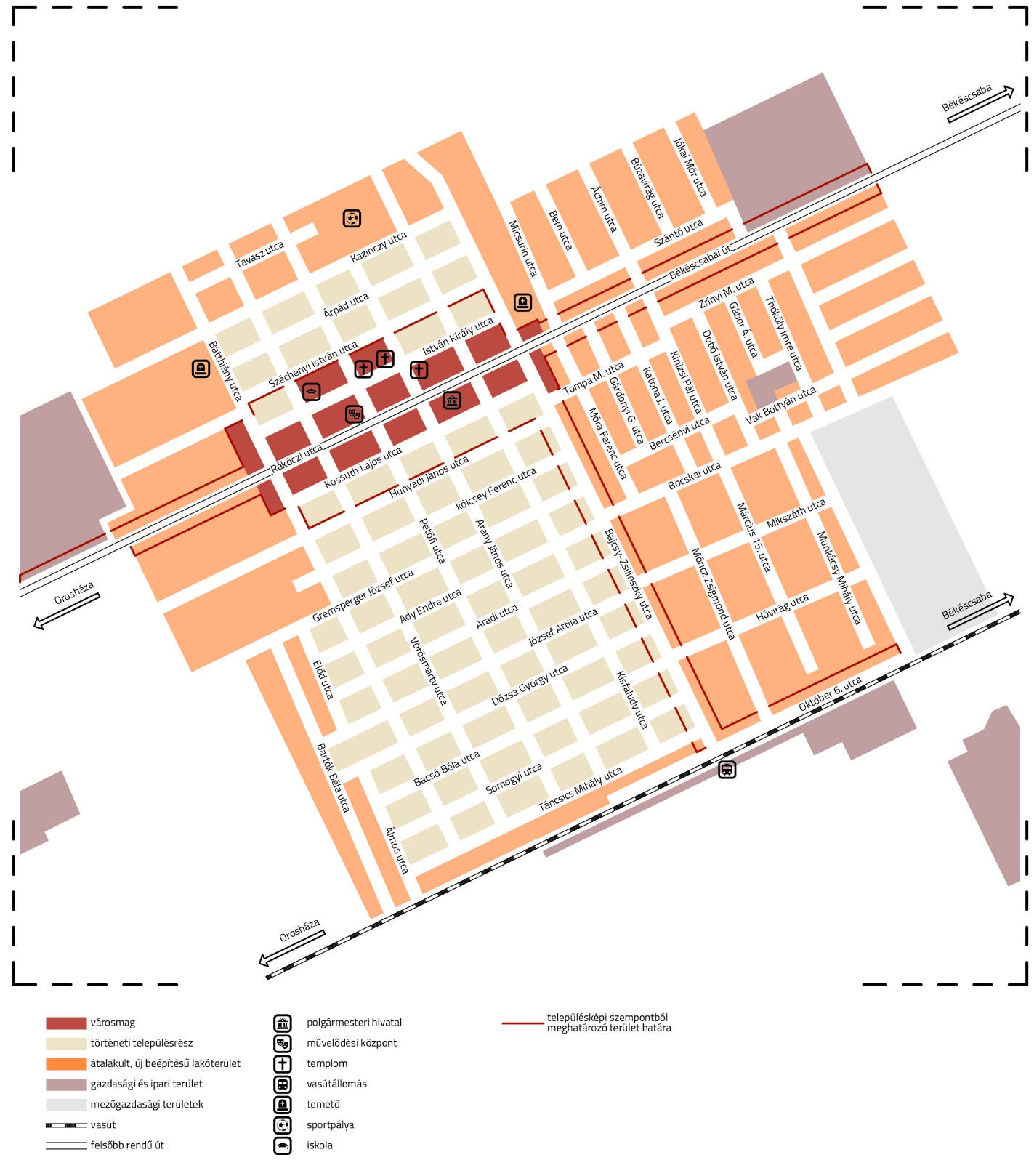 3. melléklet a településkép védelméről szóló ……../2018. (……….) önkormányzati rendelethezRégészeti lelőhelyek területerégészeti lelőhelyek4. melléklet a településkép védelméről szóló ……../2018. (……….) önkormányzati rendelethezVédett természetvédelmi értékek térképi ábrázolása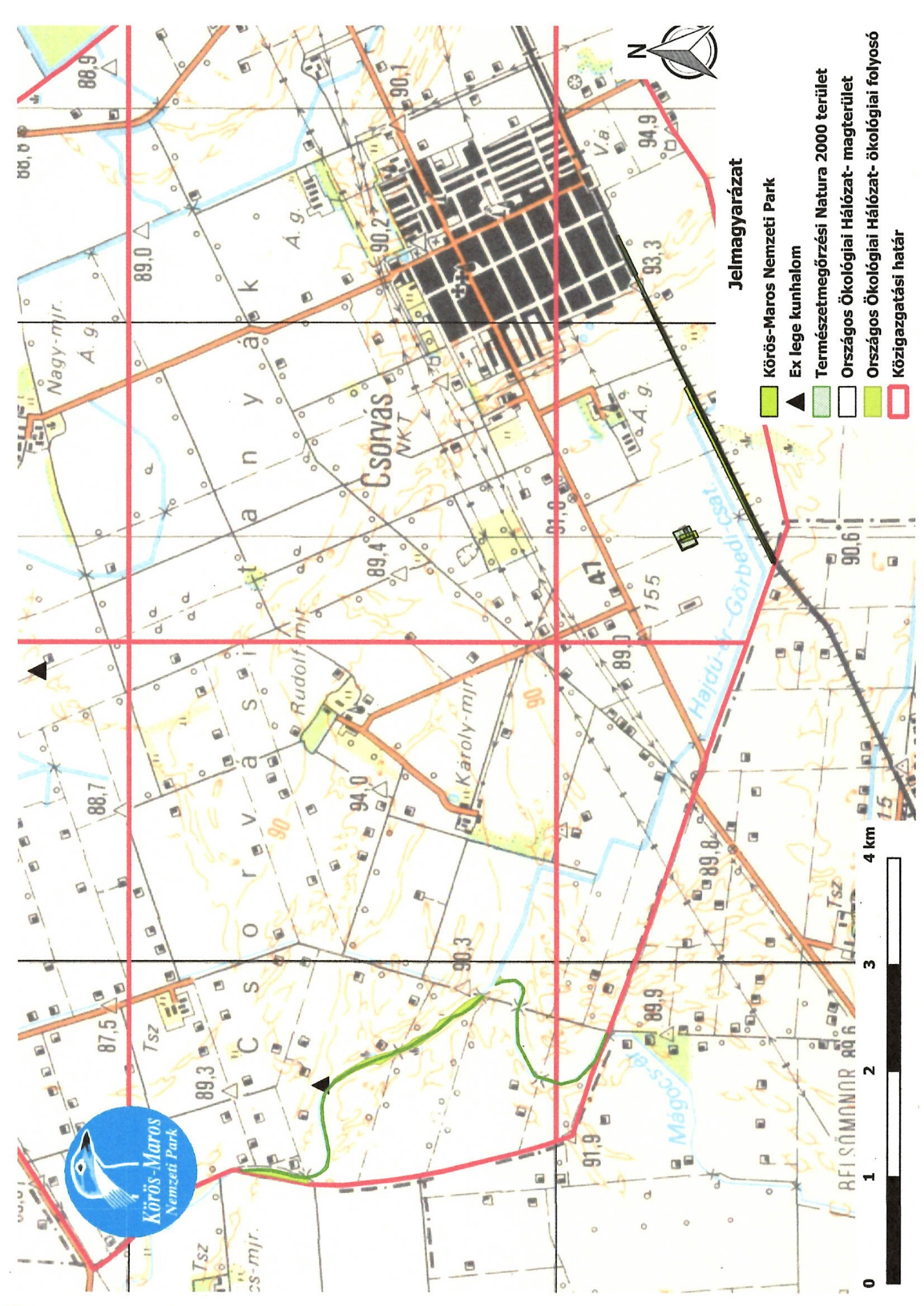 IndoklásCsorvás Város Önkormányzatának képviselő-testületéhez a településkép védelméről szóló önkormányzati rendelet tervezetéhezA településkép védelméről szóló 2016. évi LXXIV. törvény 12. § (2) bekezdésének felhatalmazása alapján az önkormányzatok képviselő-testületének településképi rendeletben kell meghatározniuk a településképi követelményeket,  és a településkép védelmével kapcsolatos egyes szabályokat.  A Településképi törvényben foglaltak végrehajtásának egyik eszköze az önkormányzatok által kidolgozandó településképi rendelet, amelynek tartalmi elemeit, valamint készítésük, módosításuk, egyeztetésük és elfogadásuk szabályait településfejlesztési koncepcióról, az integrált településfejlesztési stratégiáról és a településrendezési eszközökről, valamint egyes településrendezési sajátos jogintézményekről szóló 314/2012. (XI.8.) Korm. rendelet  (a továbbiakban: Korm. rendelet) 22. §-a szabályozza. A Korm. rendelet célja a településkép védelmére irányuló helyi szabályok meghatározása, a településkép megőrzésének és formálásának igényes alakítása, a város szempontjából meghatározó építészeti, településképi értékek megóvása.Csorvás Város Önkormányzata a településkép védelméről szóló rendeletben szabályozza a településképi követelményeket és a településkép-érvényesítési eszközöket. A településkép védelmének elemei, a településképi követelmények alkalmazásának felelősségi viszonyai, a településképi véleményezési, a településképi bejelentési és a településképi kötelezési eljárásra vonatkozó részletes szabályok, valamint a hirdetmények, a reklámhordozók létesítésének, elhelyezésének szabályai a magasabb szintű jogszabályi előírásoknak megfelelően a jelen rendelet-tervezetben egységesen kerülnek meghatározásra.A településképi törvény előírásainak megfelelően a településképi rendelet megalapozó dokumentációjaként elkészült városunk Településképi Arculati Kézikönyve. A településképi rendelet állapítja meg a helyi építészeti örökség területi és egyedi védelmét, illetve a védelem megszüntetését, a településszerkezet, településkarakter, tájképi elem és egyéb helyi adottság alapján a településképi szempontból meghatározó területeket, a településképi követelményeket, a településképi véleményezési, a településképi bejelentési és a településképi kötelezési eljárásra vonatkozó részletes szabályokat.A településképi követelmény lehet építmények anyaghasználatára vonatkozó általános építészeti követelmény, országos és helyi védelemben részesülő területekre és elemekre vonatkozó építészeti követelmény, helyi védelemben részesülő értékekre vonatkozó egyedi építészeti követelmény, reklámhordozókra, valamint egyéb műszaki berendezésekre vonatkozó településképi követelmény.A rendelet-tervezetet feltöltöttük a Lechner Tudásközpont által üzemeltett digitális egyeztető felületre, ahol a Korm. rendelet szerinti véleményezési jogkörben eljáró hatóságok -  a kulturális örökség védelméért felelős Miniszterelnökséget vezető miniszter, az állami főépítészi hatáskörében eljáró  Békés Megyei Kormányhivatal, a Nemzeti Média- és Hírközlési Hatóság,  a Körös-Maros Nemzeti Park Igazgatósága - véleményezhették azt. A közölt vélemények figyelembe vételével készült el a településkép védelméről szóló önkormányzati rendelet-tervezet.Az elkészült rendelet-tervezet a következő fejezetekre és alcímekre tagolódik:I. Fejezet: Bevezető rendelkezésekA rendelet céljai, hatálya és értelmező rendelkezések lI. Fejezet: A helyi értékvédelemHelyi védetté nyilvánítás és annak megszüntetéseVédett értékek megszüntetéseA védett értékek fenntartása, hasznosításaA védett értékek nyilvántartásaIll. Fejezet: A településképi szempontból meghatározó területekA településképi szempontból meghatározó területek megállapításaIV. Fejezet: A településképi szempontból meghatározó területekÉpítmények anyaghasználatára vonatkozó általános építészeti követelményekA településképi szempontból meghatározó területek művi elemekkel érintett részére vonatkozó területi és egyedi építészeti követelményekA településképi szempontból meghatározó területek táji, természeti elemekkel érintett részére vonatkozó területi és egyedi építészeti követelményekA helyi védelemben részesülő épületekre vonatkozó építészeti követelményekV. fejezet: A reklámok, és a reklámhordozók elhelyezésére  vonatkozó előírásokA reklámok elhelyezésének általános szabályai közterülten, és a közterületről látható magánterületenA közterület használatára vonatkozó szabályokA funkcionális célokat szolgáló utcabútorokra vonatkozó szabályokEgyes utcabútorok elhelyezésére vonatkozó különleges szabályokA reklámhordozókra, és a  reklámhordozó berendezésekre vonatkozó követelményekKözművelődési célú hirdetőoszlop létesítéseEltérés a reklámok elhelyezésére vonatkozó szabályoktólEltérés a jelentősnek minősített eseményről való tájékoztatás érdekébenÉpítési reklámháló kihelyezésének engedélyezéseA településképi bejelentési eljárás a reklámok és reklámhordozók elhelyezéséreA jogellenesen elhelyezett hirdető-berendezésekVI. fejezet: a teljes település ellátását biztosító felszíni energiaellátási és elektronikus hírközlési sajátos építmények, műtárgyak elhelyezéseÁltalános előírásokTeljes település ellátását biztosító vezeték nélküli elektronikus hírközlésFelszíni energiaellátási és elektronikus hírközlési sajátos építmények, műtárgyak elhelyezésére vonatkozó egyedi előírásokVII. fejezet. A településképi bejelentési eljárásVIII. fejezet: a településképi kötelezés, településképi bírságA településképi kötelezési eljárásIX. fejezet: Záró rendelkezésekHatálybalépés és átmeneti rendelkezésekHatályon kívül helyező rendelkezésekMellékletekCSORVÁS VÁROS ÖNKORMÁNYZATÁNAK 
JEGYZŐJE5920 Csorvás, Rákóczi u. 17. Tel: 66/258-001 e-mail: pmh@csorvas.huCsorvás Város ÖnkormányzatánakKépviselő-testületéhezTájékoztatása településkép védelméről szóló rendelet tervezetelőzetes hatásvizsgálatának eredményérőlKészült: a jogalkotásról szóló 2010. évi CXXX. Törvény ( a továbbiakban: Jat.) 17.§ -a alapján.Tisztelt Képviselő-testület!A Jat. 17. §-a (1) bekezdése a következőkről rendelkezik: „17. § (1) A jogszabály előkészítője – a jogszabály feltételezett hatásaihoz igazodó részletességű– előzetes hatásvizsgálat elvégzésével felméri a szabályozás várható következményeit. Az előzetes hatásvizsgálat eredményéről önkormányzati rendelet esetén a helyi önkormányzat képviselő-testületét tájékoztatni kell. (2) A hatásvizsgálat során vizsgálni kell a) a tervezett jogszabály valamennyi jelentősnek ítélt hatását, különösen aa) társadalmi, gazdasági, költségvetési hatásait, ab) környezeti és egészségi következményeit, ac) adminisztratív terheket befolyásoló hatásait, valamint b) a jogszabály megalkotásának szükségességét,a jogalkotás elmaradásának várható következményeit, és c)  a jogszabály alkalmazásához szükséges személyi, szervezeti, tárgyi és pénzügyi feltételeket”.Az önkormányzati rendelet tervezetének címe: Csorvás Város ÖnkormányzataKépviselő-testületének……./2018. (…….) számúö n k o r m á n y z a t i   r e n d e l e t ea településkép védelmérőlA rendelet tervezet valamennyi jelentős hatása, összefoglalva:Csorvás Város építészeti, településképi, illetve természeti értékeinek védelme és igényes alakítása érdekében, a település történeti múltját, építészeti kultúráját és a polgárainak önbecsülését, identitását elősegítő épületek, épületrészek, építmények, illetve az azok által alkotott utcák, terek, továbbá szobrok lehetőség szerint való megőrzése, valamint minőségi fejlesztése a jövő nemzedékek számára, az építészeti illeszkedéssel és a településfejlesztési célokkal összefüggő követelmények érvényesítése, összességében az épített környezet esztétikus kialakítása. Célzott hatás továbbá a város településképének védelme érdekében a település területén elhelyezhető reklám- információs- és hirdető-, valamint reklámhordozásra alkalmas egyéb berendezések számának, formai és technológiai kivitelezésük feltételeinek, továbbá egységes elvek szerint meghatározott rendezett és esztétikus elhelyezésüknek és igényes fenntartásuknak a szabályozása.Társadalmi, gazdasági hatása: a teljes körű nyilvánosság biztosításával, helyi polgárok, civil szervezetek, lokálpatrióták, a helyi egyházak képviselőinek bevonásával készült a Településképi Arculati Kézikönyv, amelyhez kapcsolódik az önkormányzati rendelet megalkotása.A rendelet társadalmi egyeztetése a településfejlesztési koncepcióval, az integrált településfejlesztési stratégiával és a településrendezési eszközök, valamint a Településképi Arculati Kézikönyv és a településképi rendelet-tervezet készítésével, módosításával kapcsolatos partnerségi egyeztetés szabályairól  szóló 11/2017. (VI.15.) önkormányzati rendeletben foglaltaknak megfelelően megtörtént. A lakosság tájékoztatása és észrevételeinek figyelembe vétele biztosított volt.Az önkormányzati rendeletnek:1. költségvetési hatása:A rendeletalkotásnak a keletkező kiadások tekintetében költségvetési hatása a főépítész folyamatos, időszakos, illetve eseti alkalmazása, ill. megbízása volt. Fedezetként a központi költségvetésből kapott finanszírozás szolgált. 2. környezeti, egészségügyi következményei:A rendelet az épített környezet, mint védendő környezetrész széleskörű szabályozását tartalmazza, így jelentős, pozitív környezeti eredmények várhatóak tőle.  A rendelet megalkotásától  rendezettebb épített környezeti és tájképi állapotok kialakulása várható.3. adminisztratív terheket befolyásoló hatása:A rendelet megalkotása az adminisztratív terhek növekedésével jár, a településképi eljárások lefolytatása miatt. Az ügyforgalom tekintetében bekövetkező változások hatásai a későbbiekben fognak realizálódni. A többletmunkát a rendelkezésre álló személyi állománnyal kell elvégezni. .4. egyéb hatása: A településkép-érvényesítési eszközök alkalmazásával a  településkép alakítása és védelme.5.  a   rendelet alkalmazásához szükséges személyi-, szervezeti-, tárgyi-, pénzügyi feltételek: Lásd a 3. pontnál a többletmunkával összefüggésben tett megállapítást. Ami meghatározza a rendelet alkalmazásához szükséges többletszervezési, valamint végrehajtói feladatok ellátásának és a mindezek finanszírozására szolgáló pénzügyi feltételek megteremtésének követelményét. (Vezetői és végrehajtói többletmunka).A rendelet alkotásának szükségességét indokolja:A rendelet megalkotásával a magasabb szintű jogszabályok rendelkezéseinek felelünk meg. A településképi önkormányzati rendelet készítését a településkép védelméről szóló 2016. évi LXXIV. törvény, valamint a településfejlesztési koncepcióról, az integrált településfejlesztési stratégiáról és a településrendezési eszközökről, valamint egyes településrendezési sajátos jogintézményekről szóló 314/2012. (XI.8.) Korm. rendelet határozza meg, és szabályozza.Rendelet alkotás elmaradása esetén várható következmények: Abban az esetben, ha a helyi szabályozás ellentétes a magasabb szintű szabályozással, vagy ha a magasabb szintű szabályozás felhatalmazása ellenére nem rendelkezik az előírt tárgykört illetően, a kormányhivatal jogszabálysértést állapít meg, és törvényességi felügyeleti jogkörében eljárva, törvényességi felhívással élhet.AVédett érték  megnevezése,pontos címeBHelyrajzi számaCÉpület jellegeDVédelem indokolása1.Petőfi-pusztai kiskastélyTanya 273.0119/1kastélyPetőfi pusztai megmaradt intézői lak (kiskastély) 1880-ban épült, a legkorábbi kúria Csorváson. A félig elkészült (nagy)kastélyt elhordták, csak az alapok maradtak meg. Az intézői lak jelenleg lakatlan.2.Rudolf-majori kastélyTanya 406.049/6kastélyRudolf-majori kastély az 1925-1928 között épület. Gróf Wenckheim Rudolf vadászkastélynak építette, majd gróf Wenckheim Matild lakta. Az államosítás után TSZ irodaház. A klasszicizáló homlokzati elemekkel díszített épület a 2010-es évben végrehajtott felújítás, korszerűsítés után ifjúsági-turisztikai szálláshelyként funkcionál.3.Károly-majori magtárépületTanya 409.061/4ipari emlékKároly-majori magtárépület az 1890-es évek körül épített, valószínűleg Ybl Miklós tervei alapján. Jelenleg használaton kívül van.4.Gróf Wenckheim Károly síremléke Tanya 409.061/3kegyeleti emlékGróf Wenckheim Károly síremléke.5.MalomépületBajcsy-Zsilinszky Endre utca 1/2.369/2ipari emlékMalomépület, mely gróf Wenckheim Matild tulajdona volt. Az 1920-1922 között épült, téglaarchitektúrás homlokzata jól állja a megpróbáltatásokat. Részlegesen raktárként használják.6.MalomépületRákóczi u. 34.344ipari emlékA település első komoly ipari üzeme, homlokzata vakolatarchitektúrás, felújított. Jelenleg tollfeldolgozó üzemel benne.7.Városháza épületeRákóczi u. 17.659közintézményA Városháza épülete 1912-ben épült Községháza céljára. A település arculatának építészeti meghatározója, a helyi ízű romantikus stílusjegyekkel díszített homlokzatával. (Íves és ovális felső kiképzésű ablakok, vakolatkeretek, és vakolatbetétek.) A szárazkapus oldalbejárat, és homlokzati nyílásrend összehangolt építészeti megjelenést biztosít.8.Volt általános iskola épületeArany János utca 8-10.683közintézményAz 1906-1907 között épült romantikus stílusjegyekkel díszített homlokzata, ablakai ovális felső kiképzésűek. Homlokzati tagolása, ablakkeretezése tégla szalagokkal keretekkel van megoldva. Eddig általános iskola működött benne.9.Óvoda épületeIstván király utca 30.309/1közintézményAz 1906-1907 között épült romantikus stílusjegyekkel díszített homlokzata, ablakai ovális felső kiképzésűek. Homlokzati tagolása, ablakkeretezése tégla szalagokkal keretekkel van megoldva. Jelenleg óvoda működik benne.10.Kölcsey Ferenc utca 10. szám alattilakóépület827lakóházAz 1900-as évek elején épült. Középosztású szárazkapus bejárata, homlokzatképzése, homlokzati nyílásrendje a polgári házak jellegzetes építészeti elemeit tükrözi.11.Békéscsabai u. 3. szám alatti lakóépület1847lakóházA szlovák építészeti hagyományokat követő „podsztyenkás” előtornácos ház. Jellegzetessége, hogy az utcai szoba előtt is húzódik egy 1 méter szélességű, 3 faoszlopon nyugvó előtornác, amit díszesen faragott 1 méter magas kerítés választott el az utcától. Hasonló az udvar felöli kiképzés is. Az előtornác és az udvar felőli rész oromdeszkái is faragottak.12.Széchenyi István utca 19. szám alatti lakóépület277lakóházA csorvási magyar parasztházak egyik legépebb épülete, agyagból készült, döngöléssel. Beosztása megegyezik a szlovák parasztházakéval: tisztaszoba, konyha, lakószoba, kamra. Az udvartól ezt a típust is faoszlopokon nyugvó tornác választja el. Ennek az épületnek az oromdeszkái a legszebben faragottak közzé tartoztak.AVédett érték  megnevezése,pontos címeBHelyrajzi számaCÉpület jellegeDVédelem indokolása1.Petőfi-pusztai kiskastélyTanya 273.0119/1kastélyPetőfi pusztai megmaradt intézői lak (kiskastély) 1880-ban épült, a legkorábbi kúria Csorváson. A félig elkészült (nagy)kastélyt elhordták, csak az alapok maradtak meg. Az intézői lak jelenleg lakatlan.2.Rudolf-majori kastélyTanya 406.049/6kastélyRudolf-majori kastély az 1925-1928 között épület. Gróf Wenckheim Rudolf vadászkastélynak építette, majd gróf Wenckheim Matild lakta. Az államosítás után TSZ irodaház. A klasszicizáló homlokzati elemekkel díszített épület a 2010-es évben végrehajtott felújítás, korszerűsítés után ifjúsági-turisztikai szálláshelyként funkcionál.3.Károly-majori magtárépületTanya 409.061/4ipari emlékKároly-majori magtárépület az 1890-es évek körül épített, valószínűleg Ybl Miklós tervei alapján. Jelenleg használaton kívül van.4.Gróf Wenckheim Károly síremléke Tanya 409.061/3kegyeleti emlékGróf Wenckheim Károly síremléke.5.MalomépületBajcsy-Zsilinszky Endre utca 1/2.369/2ipari emlékMalomépület, mely gróf Wenckheim Matild tulajdona volt. Az 1920-1922 között épült, téglaarchitektúrás homlokzata jól állja a megpróbáltatásokat. Részlegesen raktárként használják.6.MalomépületRákóczi u. 34.344ipari emlékA település első komoly ipari üzeme, homlokzata vakolatarchitektúrás, felújított. Jelenleg tollfeldolgozó üzemel benne.7.Városháza épületeRákóczi u. 17.659közintézményA Városháza épülete 1912-ben épült Községháza céljára. A település arculatának építészeti meghatározója, a helyi ízű romantikus stílusjegyekkel díszített homlokzatával. (Íves és ovális felső kiképzésű ablakok, vakolatkeretek, és vakolatbetétek.) A szárazkapus oldalbejárat, és homlokzati nyílásrend összehangolt építészeti megjelenést biztosít.8.Volt általános iskola épületeArany János utca 8-10.683közintézményAz 1906-1907 között épült romantikus stílusjegyekkel díszített homlokzata, ablakai ovális felső kiképzésűek. Homlokzati tagolása, ablakkeretezése tégla szalagokkal keretekkel van megoldva. Eddig általános iskola működött benne.9.Óvoda épületeIstván király utca 30.309/1közintézményAz 1906-1907 között épült romantikus stílusjegyekkel díszített homlokzata, ablakai ovális felső kiképzésűek. Homlokzati tagolása, ablakkeretezése tégla szalagokkal keretekkel van megoldva. Jelenleg óvoda működik benne.10.Kölcsey Ferenc utca 10. szám alattilakóépület827lakóházAz 1900-as évek elején épült. Középosztású szárazkapus bejárata, homlokzatképzése, homlokzati nyílásrendje a polgári házak jellegzetes építészeti elemeit tükrözi.11.Békéscsabai u. 3. szám alatti lakóépület1847lakóházA szlovák építészeti hagyományokat követő „podsztyenkás” előtornácos ház. Jellegzetessége, hogy az utcai szoba előtt is húzódik egy 1 méter szélességű, 3 faoszlopon nyugvó előtornác, amit díszesen faragott 1 méter magas kerítés választott el az utcától. Hasonló az udvar felöli kiképzés is. Az előtornác és az udvar felőli rész oromdeszkái is faragottak.12.Széchenyi István utca 19. szám alatti lakóépület277lakóházA csorvási magyar parasztházak egyik legépebb épülete, agyagból készült, döngöléssel. Beosztása megegyezik a szlovák parasztházakéval: tisztaszoba, konyha, lakószoba, kamra. Az udvartól ezt a típust is faoszlopokon nyugvó tornác választja el. Ennek az épületnek az oromdeszkái a legszebben faragottak közzé tartoztak.azonosítómegyetelepüléslelőhelyszámnévvédelemHRSZEOV Y koordinátaEOV X koordináta1074BékésCsorvás1Gombkötő-tanyaszakmai0177/18, 0177/16, 0177/17, 0177/19, 0177/21, 0177/23, 0177/24, 063/13, 063/32, 063/30, 063/31, 063/37, 063/36, 063/35, 063/38, 063/34, 063/33, 0607865701424261148BékésCsorvás2Csipák-tanyaszakmai0179/9, 0179/10, 0178, 0177/137862411427241076BékésCsorvás3Tóth-tanyaszakmai0192/31, 0192/32, 0192/33, 0192/34, 0192/35, 0192/367851411428331132BékésCsorvás4földútszakmai0186/11, 0186/12, 0186/137859081433061145BékésCsorvás5Felsőnyomási ÁG. 4. üzem I.szakmai0186/20, 0186/21, 0186/22, 0186/23, 0186/247858071435221095BékésCsorvás6Nádasszakmai0186/27, 0186/28, 0186/29, 0186/30, 0186/31, 0186/327857391437161073BékésCsorvás7Felsőnyomási ÁG. 4. üzem II.szakmai0186/32, 0186/33, 0186/34, 0186/35, 0186/36, 0186/37, 0186/387856141438081248BékésCsorvás8Benzinkút I.szakmai0186/54, 0186/55, 0186/577854111442341249BékésCsorvás9Benzinkút II.szakmai0186/55, 0186/5678552214430829298BékésCsorvás10vasúti töltés I.szakmai0171/437884261441491069BékésCsorvás11Falu K-i oldali vasúti töltése II.szakmai0171/10, 0171/167891581444051115BékésCsorvás12Fűzfás I.szakmai0171/16, 0171/26, 0171/257890671441291071BékésCsorvás13Fűzfás II.szakmai0171/107893431443291279BékésCsorvás14Fábián-tanya I.szakmai0171/11, 0171/127895591440531278BékésCsorvás15Fábián-tanya II.szakmai0171/17, 0171/23, 0171/21, 0171/19, 0171/22, 0171/20, 0171/187892781438911226BékésCsorvás16Hajas-tanyaszakmai0171/7, 0171/87897491446891080BékésCsorvás17Seres J.-tanyaszakmai0164/3, 0164/13, 0164/3078823114474229299BékésCsorvás18Kukla L.-tanyaszakmai0164/97, 0164/127, 0164/128, 0164/10078829514509529300BékésCsorvás19Kecskés J.-tanyaszakmai0164/126, 0164/125, 0164/25, 0164/26, 0164/9378812614530429301BékésCsorvás2047-es út I.szakmai0164/34, 0164/32, 0157, 0134/2, 0164/36, 0164/357881031455971121BékésCsorvás2147-es út II.szakmai0140/12, 0140/117884901458811086BékésCsorvás22Szabados Gy.-tanya I.szakmai0164/91, 0164/92, 0164/25, 0164/1267886901455091234BékésCsorvás23Györgyi-tanyaszakmai0162/50, 0162/51, 0162/537888681457051221BékésCsorvás24Molnár-tanyaszakmai0162/48, 0157, 0140/34, 0140/37, 0162/52, 0140/33, 0140/32, 0162/49, 0162/47, 0140/35, 0140/367889851461041119BékésCsorvás2547-es út III.szakmai0140/31, 0140/32, 0140/35, 0140/347887551460711120BékésCsorvás2647-es út IV.szakmai0140/32, 0140/337886791459621202BékésCsorvás27Szőke-tanyaszakmai0140/36, 0140/11278887914633629302BékésCsorvás28Ady Tszszakmai0140/29, 0140/307886051462771206BékésCsorvás29Fehér-tanya I.szakmai0140/1278827014611054295BékésCsorvás30Fehér-tanya II.szakmai0140/13, 0140/147881751463161204BékésCsorvás31Fehér-tanya III.szakmai0140/157881431464631205BékésCsorvás32Fehér-tanya IV.szakmai0140/14, 0140/157879531463531207BékésCsorvás33Tóth-tanya I.szakmai0140/157878221463841147BékésCsorvás34Seres-tanyaszakmai0140/58, 0140/59, 0140/757874521466141082BékésCsorvás35Szilágyi-tanyaszakmai0140/15, 0140/16, 0140/607876461464561213BékésCsorvás36Tarr J.-tanyaszakmai0140/103, 0140/6, 0140/109, 0140/457887661469641208BékésCsorvás37Tóth-tanya II.szakmai0135/18, 0135/2, 0135/19, 0135/17, 0135/167875681463021240BékésCsorvás38Felsőnyomási ÁG. IV. üzeme I.szakmai0125/101, 0125/100, 0125/99, 0125/987873791462591150BékésCsorvás39Felsőnyomási ÁG. IV. üzeme II.szakmai0125/85, 0125/84, 0125/79, 0125/80, 0125/82, 0125/83, 0125/81, 0125/787871931466281275BékésCsorvás40Felsőnyomási ÁG. IV. üzeme III.szakmai0125/90, 0125/91, 0125/92, 0125/93, 0125/967872411463591276BékésCsorvás41Felsőnyomási ÁG. IV. üzeme IV.szakmai0125/79, 0125/80, 0125/81, 0125/82, 0125/83, 0125/84, 0125/857870321464791142BékésCsorvás42Felsőnyomási ÁG. IV. üzeme V.szakmai0126/60, 0126/21, 0126/207872871459731166BékésCsorvás43Dögös-Kákafoki-csatorna I.szakmai0125/73, 0125/747868641469001171BékésCsorvás44Dögös-Kákafoki-csatorna II.szakmai0122/667867501474031170BékésCsorvás45Dögös-Kákafoki-csatorna III.szakmai0122/667865891474921209BékésCsorvás46Kacsán-tanyaszakmai0142/67872311475681211BékésCsorvás47Zengő-tanyaszakmai0140/94, 0140/9578726014744629303BékésCsorvás48Kecskeméti-tanya I.szakmai0140/50, 0140/347882471474321140BékésCsorvás49Kecskeméti-tanya II.szakmai0155/227884731474301172BékésCsorvás50Kondacs-tanya I.szakmai098/7, 098/8, 098/9, 098/10, 098/117859041453861068BékésCsorvás51Kondacs-tanya II.szakmai096/11, 096/4, 096/10, 096/5, 08/39, 08/23, 0957854311452711223BékésCsorvás52Kerekes-dűlőszakmai0101/178495114651229305BékésCsorvás53Vörös Október-dűlőszakmai096/16, 096/1778526514610929306BékésCsorvás54Zalai-dűlőszakmai098/20, 098/46, 098/477857191459501256BékésCsorvás55Csizmadia-dűlőszakmai098/30, 098/29, 098/287854171463671224BékésCsorvás56Kerekes-tanyaszakmai0101/178511314666229307BékésCsorvás57Csizmadia-tanyaszakmai098/37, 098/36, 098/307855501464891093BékésCsorvás58Oláh-dűlő I.szakmai0101/17855791468281284BékésCsorvás59Oláh-dűlő II.szakmai0101/17856941471711286BékésCsorvás60Novák-dűlő I.szakmai0122/49, 0122/50, 0122/51, 0122/527858401472481288BékésCsorvás61Novák-dűlő II.szakmai0122/45, 0122/54, 0122/55, 0122/56, 0122/577859271474331285BékésCsorvás62Novák-dűlő III.szakmai0122/457858031476991087BékésCsorvás63Oláh-dűlő III.szakmai0101/17852931474981267BékésCsorvás64ÉNY-i aszfaltút I.szakmai0103/27852881480381126BékésCsorvás65ÉNY-i aszfaltút II.szakmai0103/2, 0104, 0103/37850151479341268BékésCsorvás66ÉNY-i aszfaltút III.szakmai0103/27853111482031127BékésCsorvás67ÉNy-i aszfalt út IV.szakmai0103/2, 01047851871482671154BékésCsorvás68ÉNY-i aszfaltút V.szakmai0122/24, 0122/15, 0122/16, 0122/17, 0122/19, 0122/207854491482401156BékésCsorvás69ÉNY-i aszfaltút VI.szakmai0122/16, 0122/17, 0122/19, 0122/20, 0122/187853611484091155BékésCsorvás70ÉNY-i aszfaltút VII.szakmai0122/14, 0122/267856641484231153BékésCsorvás71Dögös-Kákafoki-csatorna IV.szakmai0122/26, 0122/277859811481901152BékésCsorvás72Dögös-Kákafoki-csatorna V.szakmai0122/39, 0122/38, 0122/37, 0122/36, 0122/35, 0122/34, 0122/337865311484161233BékésCsorvás73Kacsán-dűlő I.szakmai0145/56, 0145/57, 0145/5878708814789754298BékésCsorvás74Kacsán-dűlő II.szakmai0145/56, 0145/577871981479661232BékésCsorvás75Kacsán-dűlő III.szakmai0145/48, 0145/497870861482271231BékésCsorvás76Kacsán-dűlő IV.szakmai0145/52, 0145/537872081481401164BékésCsorvás77Kacsán-dűlő V.szakmai0145/49, 0145/48, 0145/50, 0145/47, 0145/467873111483071144BékésCsorvás78Szabados Gy.-tanya II.szakmai0134/2, 0136, 0157, 0164/18, 0164/1978835714576534381BékésCsorvás79Falu K-i oldala, 47-es út V.szakmai0140/1278832914588934382BékésCsorvás80Fehér-tanya V.szakmai0140/127885241460601229BékésCsorvás81Petrovszki-tanyaszakmai0145/597876211481721212BékésCsorvás82Zengő-dűlőszakmai0140/51, 0140/99, 0140/987876071474291168BékésCsorvás83Telekgerendás-Csorvás határ vasúti töltése I.szakmai0169, 0160/3, 0160/2, 0160/1, 0168/97902471449571220BékésCsorvás84Telekgerendás-Csorvás határ vasúti töltése II.szakmai0162/33, 0162/347901281451961219BékésCsorvás85Kaliczky-tanyaszakmai0162/33, 0162/347903241452441272BékésCsorvás86Petrovszky-tanya II.szakmai098/43, 098/447858681462411271BékésCsorvás87Csizmadia-dűlő II.szakmai098/39, 098/407857401463591067BékésCsorvás88Csorvás, Faluhelyszakmai011/57, 011/58, 08/16, 08/12, 08/30, 067/11, 08/31, 08/10, 011/59, 067/4, 067/5, 066, 09, 08/17, 08/28, 094, 08/27, 08/5, 08/19, 08/20, 08/25, 08/26, 093/36, 067/77843901454091072BékésCsorvás91Gulyás-tanya,-műútszakmai063/16, 011/23, 011/24, 066, 060/33, 065, 064, 067/657830251443671077BékésCsorvás92Kismajori bejárószakmai067/237836451463141088BékésCsorvás93Sarok-erdőszakmai067/237836211465461075BékésCsorvás94Diófás út I.szakmai067/23, 067/647833141465471107BékésCsorvás95Diófás út II.szakmai069/13, 069/14, 069/157830711467781113BékésCsorvás96Kismajori-dombokszakmai084/10, 084/117831601483571201BékésCsorvás97Ancsin-tanyaszakmai088/30, 088/29, 088/327833921481151122BékésCsorvás98Nagy-major I.szakmai088/32, 088/16, 088/21, 088/19, 088/20, 088/22, 088/1878362614768934434BékésCsorvás99Nagy-major II.szakmai0103/3, 090/3, 090/4, 0917842541477691136BékésCsorvás100Nagy-major III.szakmai090/5, 090/6, 090/7, 090/878378314793434435BékésCsorvás101Nagy-major IV.szakmai0103/37847701478871094BékésCsorvás102Kismajori-erdőszakmai0101/17845841471481134BékésCsorvás103Felsőnyomás ÁG. I.szakmai0192/63, 0192/64, 0192/60, 0192/61, 0192/59, 0192/62, 0192/26, 0192/25, 0192/20, 0192/24, 0192/21, 0192/22, 0192/19, 0192/23, 0192/427846101434451112BékésCsorvás104Felsőnyomási ÁG. II.szakmai0192/51, 0192/55, 0192/53, 0192/52, 0192/56, 0192/54, 0192/57, 0192/42, 0192/27, 0188/4, 0192/2678479314316434436BékésCsorvás105Külső-Monorszakmai0194/69, 0194/72, 0194/70, 0194/71, 0194/67, 0194/63, 0194/68, 0194/64, 0194/65, 0194/73, 0194/75, 0194/74, 0194/66, 0194/60, 0194/59, 0194/62, 0194/617824491424831293BékésCsorvás107Kovács-tanyaszakmai040/3, 040/12, 041/4, 041/377976114729034383BékésCsorvás108Gergely-tanyaszakmai032/417790451456021110BékésCsorvás109Külső-Rögrejáró I.szakmai032/7, 032/8, 032/9, 032/10, 032/117783041460371111BékésCsorvás110Nagyszénási határszakmai032/19, 032/20, 032/21, 035/52, 03477795814624734384BékésCsorvás111Gelény-táblaszakmai052/59, 052/58, 052/57, 052/5678046314435834386BékésCsorvás112Gellény-tanyaszakmai052/5178064214424734437BékésCsorvás113Puskás-tanya I.szakmai0152/11, 0152/13, 0152/14, 0152/12, 0152/10, 0152/33, 0152/347879451487371146BékésCsorvás114Puskás-tanya II.szakmai0152/34, 0152/33, 0152/77881191486371228BékésCsorvás115Medovarszki-tanyaszakmai0152/87879101491471163BékésCsorvás116Puskás-tanya III.szakmai0145/69, 0145/68, 0145/70, 0145/71, 0145/72, 0145/677876601486741283BékésCsorvás117Fehér Elek-tanyaszakmai013/47, 0194/82, 02, 013/117, 013/115, 013/114, 013/77, 013/111, 013/112, 013/113, 013/79, 013/116, 013/75, 013/73, 013/118, 0194/90, 0194/91, 0194/817827201429951108BékésCsorvás118Felső-dűlő I.szakmai0145/6, 0145/7, 0145/87861321495721291BékésCsorvás119Felső-dűlő II.szakmai0145/14, 0145/17, 0145/15, 0145/19, 0145/16, 0145/18, 0145/89, 0145/207861951493081079BékésCsorvás120Felső-dűlő III.szakmai0145/24, 0145/22, 0145/23, 0145/20, 0145/89, 0145/28, 0145/27, 0145/26, 0145/25, 0145/2178634514920934388BékésCsorvás121Felső-dűlő IV.szakmai0120/16, 0120/17, 0120/18, 0120/19, 0122/3, 0122/4, 0120/20, 01217861341490441264BékésCsorvás122Felső-dűlő V.szakmai0145/32, 0145/27, 0145/31, 0145/29, 0145/28, 0145/30, 0145/25, 0145/26, 0145/24, 0145/23, 0145/22, 0145/21, 0145/33, 0145/347865761491381189BékésCsorvás123Gelegonya-tanya I.szakmai0145/357864881488971188BékésCsorvás124Csárda-dűlő I.szakmai0145/417866921484651263BékésCsorvás125Gelegonya-tanya II.szakmai0145/32, 0145/33, 0145/34, 0145/357867431490171081BékésCsorvás126Csárda-dűlő II.szakmai0122/1, 0122/2, 0122/3, 0122/4, 0122/57861511487911084BékésCsorvás127Felső-dűlő VI.szakmai0145/81, 0145/14, 0145/10, 0145/12, 0145/11, 0145/9, 0145/1378681614970134390BékésCsorvás128Felső-dűlő VII.szakmai0145/20, 0145/14, 0145/17, 0145/15, 0145/19, 0145/16, 0145/187867841494831178BékésCsorvás129Nagy-major-dűlő I.szakmai086/1, 086/27837821485111137BékésCsorvás130Nagy-major-dűlő II.szakmai084/3, 084/2, 084/4, 084/5, 084/6, 084/387835631486661247BékésCsorvás131Hüke-halomszakmai084/25, 084/267829051488801253BékésCsorvás132Vatják-tanyaszakmai077/267820491493041129BékésCsorvás133Szenes-puszta I.szakmai077/267817861490141130BékésCsorvás134Petrovszki-tanyaszakmai073/12, 073/11, 075/3, 0747816741503001128BékésCsorvás135Nemes-dűlő I.szakmai082/3078324814977534396BékésCsorvás136Nemes-dűlő II.szakmai0105/9678404415030734397BékésCsorvás137Nemes-dűlő III.szakmai0112/257842461504031179BékésCsorvás138Kis-major-dűlő I.szakmai0103/27845791475721181BékésCsorvás139Kis-major-dűlő II.szakmai0103/278494014748354336BékésCsorvás140Kis-major-dűlő III.szakmai0103/27848561476751104BékésCsorvás141Horváth-tanyaszakmai0194/53, 0194/547835041420861149BékésCsorvás142Ravasz-dűlőszakmai0181/17, 0181/16, 0181/18, 0181/19, 0181/21, 0181/20, 0181/227847031420501298BékésCsorvás143Oláh-tanyaszakmai035/7177945514519334444BékésCsorvás144Valkóczki-tanyaszakmai052/63, 035/71, 0217797411448341078BékésCsorvás145Brokna-tanyaszakmai055/1, 055/2, 021, 028/5, 028/17, 030/25, 02954337BékésCsorvás146Külső-Rögrejáró I.szakmai030/25, 028/17, 0297793701449541109BékésCsorvás147Külső-rögrejáró II.szakmai032/45, 032/2, 032/37785801460111161BékésCsorvás148Csárda-dűlő II.szakmai0122/15, 0122/1678539014854934409BékésCsorvás149Csárda-dűlő III.szakmai0122/147855951485571157BékésCsorvás150Csárda-dűlő IV.szakmai0122/8, 0122/9, 0122/10, 0122/117857531488961159BékésCsorvás151Csárda-dűlő V.szakmai0122/10, 0122/117857881486811292BékésCsorvás152Felső-dűlő VIII.szakmai0120/18, 0120/17, 0120/167860541491931193BékésCsorvás153Nagy-major-erdő I.szakmai0117/9, 0117/107858271498191192BékésCsorvás154Nagy-major-erdő II.szakmai0117/8, 0117/97857301500081252BékésCsorvás155Győri-tanya I.szakmai077/337821121491041258BékésCsorvás156Győri-tanya II.szakmai077/3378185214874634410BékésCsorvás157Nemes-dűlő IV.szakmai0105/92, 0105/93, 0105/94, 0105/9578397315013334411BékésCsorvás158Vitéz-dűlő I.szakmai0147/34, 0147/3578615115033834412BékésCsorvás159Vitéz-dűlő II.szakmai0147/32, 0147/33, 0147/38, 01487865061508211191BékésCsorvás160Csorvás, 120. lelőhelyszakmai0147/3, 0147/2, 0147/17859631500521096BékésCsorvás161Békési út és orosházi út szögeszakmai015/2, 015/3, 015/8, 015/7, 02, 051/44, 020/2, 020/11, 015/6, 015/4, 017, 020/3, 0704, 02, 018, 016, 048/1, 048/2, 051/79, 051/80, 051/82, 051/83, 051/84, 051/85, 052/27, 052/28, 0703/42, 0703/44, 0703/60, 0703/61, 0703/62, 0703/63, 0703/41, 0703/597816521427001243BékésCsorvás162Ács-tanyaszakmai0194/7, 0194/6, 01917839511421151242BékésCsorvás163Ács-dűlőszakmai0194/14, 0194/11, 0194/12, 0194/10, 0194/1378401914250534414BékésCsorvás164Polasek-táblaszakmai060/2778148814407634415BékésCsorvás165B. Kiss-tanyaszakmai056/7, 056/678057514412334416BékésCsorvás166B. Kiss-táblaszakmai056/5, 056/47803461441661162BékésCsorvás167Szenes-puszta II.szakmai077/1878169814890534417BékésCsorvás168Paulik-tanyaszakmai043/75, 043/7477868714870434418BékésCsorvás169Rajki-tanyaszakmai043/104, 043/105, 043/106, 043/107, 043/10877901814859034419BékésCsorvás170Szenes-puszta I.szakmai045/79, 045/80, 045/81, 045/73, 045/5177947714935434420BékésCsorvás171Szenes-puszta II.szakmai045/56, 045/5578001714972734431BékésCsorvás172Obsuszt-tanyaszakmai045/63, 045/6578070814977034432BékésCsorvás173Rudolf-major-dűlőszakmai045/116, 045/115, 045/11478091814878134433BékésCsorvás174Telefonos-dűlőszakmai047/827805751469901274BékésCsorvás175Köztemetőszakmai517856011448391294BékésCsorvás176Kinizsi u. 15.szakmai1896, 1899, 19007872711448941302BékésCsorvás177Kinizsi u. 22.szakmai1784, 1785, 184678726914478254402BékésCsorvás178Csorvás-halomszakmai0177/9, 060, 063/20, 064, 068/6978733714260554403BékésCsorvás179Hüke-halomszakmai080, 084/27, 084/26, 077/3378272714886559218BékésCsorvás180Felső-Sas-halomszakmai011/57, 011/5878412614530681191BékésCsorvás181Polacsek-táblaszakmai060/33, 060/3478279114436581193BékésCsorvás182Hajdú-völgy-halomszakmai035/24, 035/25, 035/26, 035/23, 035/2777884614620881195BékésCsorvás183Sas-halomszakmai08/1478473614479281197BékésCsorvás184Rudolf-majorszakmai077/30, 077/3178259314867781199BékésCsorvás185Hüke-halom III.szakmai077/3378265014886381201BékésCsorvás186Hunyadi J. u.szakmai586, 594, 595, 593, 59278595614426581203BékésCsorvás187Bagi táblaszakmai063/26, 063/1978237114494681205BékésCsorvás188Felső-Sas-halom, Kiss-tanyaszakmai011/22, 011/6078350514417381207BékésCsorvás189Felső-Sas-halom, Mikus tanya I.szakmai011/12, 011/26, 011/5478397514397381209BékésCsorvás190Felső-Sas-halom, Mikus tanya II.szakmai011/5478403014396884639BékésCsorvás191Gyarmati- tanyaszakmai0155/21, 0155/7, 0155/20, 0155/19, 0155/8, 0155/10, 0155/978990614631760902BékésGerendás8Nagy-Gerendás-puszta II.szakmai060, 063/20, 063/15, 063/14, 0177/24, 0177/57, 0177/617869521424875225BékésKondoros36Pekárik-dűlő IV.szakmai0107/2, 0108, 0112/25, 0111, 0184/21, 0184/20, 01827838591513235226BékésKondoros37Csorvási határszakmai082/14, 082/15, 081, 082/16, 0198/11, 0198/12, 082/137825061509585227BékésKondoros38Füves útszakmai0198/12, 0198/13, 081, 082/14, 082/15782256150895